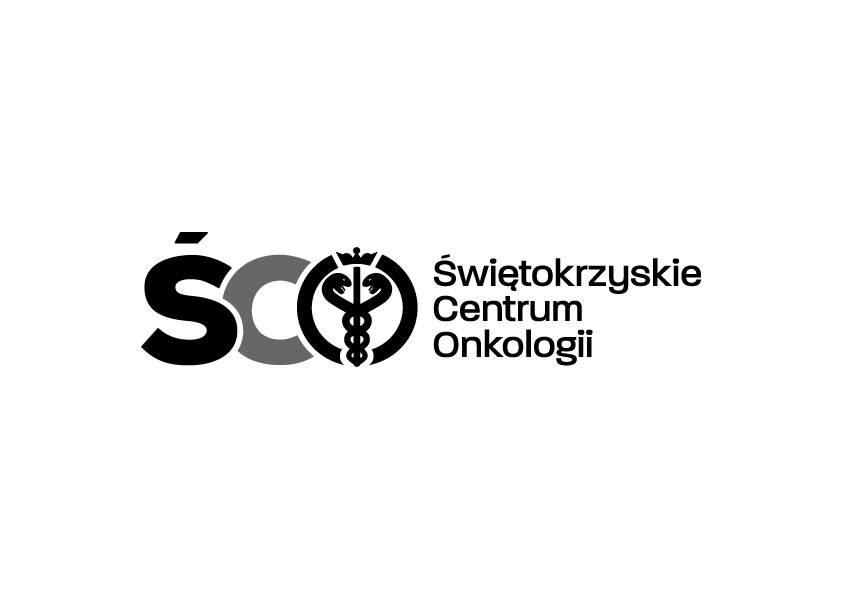 Adres: ul. Artwińskiego , 25-734 Kielce  Sekcja Zamówień Publicznychtel.: (0-41) 36-74-474   fax.: (0-41) 36-74071/481strona www: http://www.onkol.kielce.pl/ Email:zampubl@onkol.kielce.pl                                                             Kielce dn. 21.12.2018r.AZP 241-177/2018SPECYFIKACJA ISTOTNYCH WARUNKÓW ZAMÓWIENIAPogwarancyjne serwisowanie sprzętu medycznego oraz Gamma kamery Nucline TH-45 dla Świętokrzyskiego Centrum Onkologii              w Kielcach.Tryb zamówienia: przetarg nieograniczony o wartości mniejszej niż 221 tys. euroZatwierdzamZ-ca Dyrektora ds. Techniczno-Inwestycyjnych mgr inż. Wojciech CedroZamawiający :Świętokrzyskie Centrum Onkologii w Kielcach, 25-734 Kielce, ul. Artwińskiego 3, tel.41 36-74-280,  fax.  41  36-74-481 zaprasza do składania ofert w ramach postępowania o zamówienie publiczne, nr sprawy AZP 241/177/2018 prowadzonego w trybie przetargu nieograniczonego, zgodnie z przepisami ustawy z dnia 29 stycznia 2004 roku Prawo zamówień publicznych  (Dz. U. z 2018 r. poz. 1986), poniżej 221 tys. euro.Ogłoszenie o przetargu opublikowane zostało w Biuletynie Zamówień Publicznych 
Ogłoszenie nr  663769-N-2018  z dnia 2018-12-21 r. I.OPIS PRZEDMIOTU ZAMÓWIENIAPakiet 1:1.Przedmiotem zamówienia jest  pogwarancyjne serwisowanie sprzętu medycznego w Świętokrzyskim Centrum Onkologii  w Kielcach zgodnie z Załącznikiem nr 1 do SIWZ. 2.Szczegółowy opis przedmiotu zamówienia:wykonywanie przez Wykonawcę obsługi serwisowej, pogwarancyjnej urządzeń i sprzętu medycznego, będących  własnością Zamawiającego, zainstalowanych w Świętokrzyskim Centrum Onkologii                w Kielcach wyszczególnionych w Załączniku nr 1 w szczególności: a. napraw,b. przeglądów technicznych c. wymiany uszkodzonych części zamiennych i zużywalnych.Pakiet nr 2:1. Pogwarancyjne serwisowanie sprzętu medycznego w  Świętokrzyskim Centrum Onkologii w Kielcach stosownie do Załącznika  nr 1, w szczególności WYKONAWCA zobowiązuje się do :a) nieograniczonej liczby napraw i przyjazdu serwisu w przypadku awariib) bieżącej konserwacji, przeglądów sprzętu zalecanych przez producenta (4 razy w roku) i zgodnie            z ustalonym przez Zamawiającego w porozumieniu z Wykonawcą harmonogramem  oraz wynikającej               z przepisów bhp i z ustawy z dnia 20.05.2010 r. o wyrobach medycznych (Dz.U nr 107 poz.679), napraw zapewniających sprawną i bezpieczną eksploatację aparatury i sprzętu medycznego, c) wystawiania na prośbę Zamawiającego orzeczenia o stanie technicznym aparatu wymienionego            w Załączniku nr 1,d) kalibracjie) aktualizacji oprogramowania gamma kameryf) odnotowywania faktu wykonania napraw i przeglądów poprzez wpisanie w kartę pracy serwisu Wykonawcy, a na prośbę Zamawiającego w paszport lub w zeszyt urządzenia oraz umieszczenie w raportach serwisowych wykazów wymienionych podczas naprawy części zamiennych i wskazanie tych części zamiennych, których wymiana jest konieczna w najbliższym czasie w celu uniknięcia przestojów urządzeń,g) umożliwienia utrzymania stałego kontaktu Zamawiającego z Wykonawcą, w celu konsultacji telefonicznych, w dni robocze od poniedziałku do piątku od godz. 8:00 do 17:00, z wyłączeniem dni ustawowo wolnych od pracy.Szczegółowy opis przedmiotu zamówienia wraz z określeniem asortymentu  znajduje się w szczegółowym opisie przedmiotu zamówienia  - Formularz asortymentowo - cenowy  stanowiącym  załącznik nr 1 do SIWZ. CPV:  50.40.00.00-9 Usługi w zakresie napraw i konserwacji urządzeń medycznych i precyzyjnychII. TERMIN WYKONANIA ZAMÓWIENIATermin realizacji  zamówienia:Pakiet nr 1: 36 miesięcy od daty podpisania umowyPakiet nr 2 : 12  miesięcy od daty podpisania umowyPrzeglądy sprzętu, będą dokonywane zgodnie z harmonogramem przeglądów ustalonym pomiędzy Zamawiającym, a Wykonawcą po podpisaniu umowy.Harmonogram przeglądów zostanie przygotowany w ciągu 14 dni roboczych od podpisania umowy.Miejsce realizacji zamówienia:Świętokrzyskie  Centrum Onkologii  w KielcachIII. WARUNKI UDZIAŁU W POSTĘPOWANIU ORAZ BRAKU PODSTAW WYKLUCZENIA.O udzielenie zamówienia mogą ubiegać się wykonawcy, którzy:nie podlegają wykluczeniu,spełniają warunki udziału w postępowaniu.Warunki udziału w postępowaniu.O udzielenie zamówienia mogą ubiegać się wykonawcy, którzy spełniają warunki udziału w postępowaniu.-  kompetencji lub uprawnień do prowadzenia określonej działalności zawodowej, o ile wynika to z odrębnych przepisów Warunek zostanie wstępnie spełniony jeżeli Wykonawca wraz z ofertą przedłoży podpisane oświadczenie – wg wzoru na załączniku nr 2 do SIWZ – (dotyczy Pakietu nr 1 i 2).Wykonawcy mogą wspólnie ubiegać się o udzielenie zamówienia. Wykonawcy wspólnie ubiegający się o udzielenie zamówienia ustanawiają pełnomocnika do prezentowania ich w postępowaniu o udzielenie zamówienia albo reprezentowania w postępowaniu i zawarcia umowy w sprawie zamówienia publicznego.3.2 Przepisy dotyczące wykonawcy stosuje się odpowiednio do wykonawców wspólnie ubiegających się o udzielenie zamówienia.3.3  Jeżeli oferta wykonawców wspólnie ubiegających się o udzielenie zamówienia zostanie wybrana, zamawiający będzie żądać przed zawarciem umowy w sprawie zamówienia publicznego, umowy regulującej współpracę tych wykonawców.Określenie warunków udziału w postępowaniu.     Wykonawca w celu spełnienia powyższego zobowiązany jest przedstawić dokument   potwierdzający posiadanie uprawnień autoryzowanego serwisu producenta lub podmiotu upoważnionego przez wytwórcę do wykonywania tych czynności dla urządzeń wymienionych w Załączniku nr 1 do SIWZ - (dotyczy Pakietu nr 1 i 2).Na podstawie art. 24 ust. 5 Pzp z postępowania o udzielenie zamówienia zamawiający wyklucza wykonawcę:w stosunku do którego otwarto likwidację, w zatwierdzonym przez sąd układzie w postępowaniu restrukturyzacyjnym jest przewidziane zaspokojenie wierzycieli przez likwidację jego majątku lub sąd zarządził likwidację jego majątku w trybie art. 332 ust. 1 ustawy z dnia 15 maja 2015 r. - Prawo restrukturyzacyjne (Dz. U. z 2015 r. poz. 978, 1259, 1513, 1830 i 1844 oraz z 2016 r. poz. 615) lub którego upadłość ogłoszono, z wyjątkiem wykonawcy, który po ogłoszeniu upadłości zawarł układ zatwierdzony prawomocnym postanowieniem sądu, jeżeli układ nie przewiduje zaspokojenia wierzycieli przez likwidację majątku upadłego, chyba że sąd zarządził likwidację jego majątku w trybie art. 366 ust. 1 ustawy z dnia 28 lutego 2003 r. - Prawo upadłościowe (Dz. U. z 2015 r. poz. 233, 978, 1166, 1259 i 1844 oraz z 2016 r. poz. 615); IV. WYKAZ OŚWIADCZEŃ LUB DOKUMENTÓW POTWIERDZAJĄCYCH SPEŁNIANIE WARUNKÓW UDZIAŁU W POSTĘPOWANIU ORAZ BRAK PODSTAW WYKLUCZENIA  / NA WEZWANIE ZAMAWIAJĄCEGO/.W celu potwierdzenia spełniania warunku dotyczącego kompetencji lub uprawnień do prowadzenia określonej działalności zawodowej, o ile wynika to z odrębnych przepisów, o którym mowa w pkt 2.1. lit. a SIWZ, zamawiający żąda od wykonawcy:1.1.Dokument potwierdzający posiadanie uprawnień autoryzowanego serwisu producenta lub podmiotu upoważnionego przez wytwórcę do wykonywania tych czynności dla urządzeń wymienionych w Załączniku nr 1 do SIWZ (dot. Pakietu nr 1 i 2).W celu potwierdzenia braku podstaw wykluczenia wykonawcy z udziału w postępowaniu zamawiający żąda następujących dokumentów:2.1. Odpisu z właściwego rejestru lub z centralnej ewidencji i informacji o działalności gospodarczej, jeżeli odrębne przepisy wymagają wpisu do rejestru lub ewidencji, w celu potwierdzenia braku podstaw wykluczenia na podstawie art. 24 ust. 5 pkt 1 ustawy;2.2. Oświadczenia wykonawcy o przynależności albo braku przynależności do tej samej grupy kapitałowej; w przypadku przynależności do tej samej grupy kapitałowej wykonawca może złożyć wraz z oświadczeniem dokumenty bądź informacje potwierdzające, że powiązania z innym wykonawcą nie prowadzą do zakłócenia konkurencji w postępowaniu.Zgodnie z art. 24 ust. 11 Pzp wykonawca, w terminie 3 dni od zamieszczenia na stronie internetowej informacji dotyczących kwoty, jaką zamierza przeznaczyć na sfinansowanie zamówienia, firm oraz adresów wykonawców, którzy złożyli oferty w terminie i ceny, przekazuje zamawiającemu (bez wezwania) oświadczenie o przynależności lub braku przynależności do tej samej grupy kapitałowej, o której mowa w art. 24 ust. 1 pkt 23 Pzp. Wraz ze złożeniem oświadczenia, wykonawca może przedstawić dowody, że powiązania z innym wykonawcą nie prowadzą do zakłócenia konkurencji w postępowaniu o udzielenie zamówienia. Wzór oświadczenia o przynależności lub braku przynależności do tej samej grupy kapitałowej,              o której mowa w art. 24 ust. 1 pkt 23 Pzp stanowi Załącznik nr 3 do SIWZ.Wykonawca który nie należy do żadnej grupy kapitałowej może załączyć w/w oświadczenie wraz ze składaną ofertą. V. WYKAZ OŚWIADCZEŃ LUB DOKUMENTÓW POTWIERDZAJĄCYCH SPEŁNIANIE PRZEZ OFEROWANE DOSTAWY, USŁUGI LUB ROBOTY BUDOWLANE WYMAGAŃ OKREŚLONYCH PRZEZ ZAMAWIAJĄCEGO/ NA WEZWANIE ZAMAWIAJĄCEGO/.Zamawiający nie wymaga.VI.POZOSTAŁE DOKUMENTY, KTÓRE NALEŻY DOŁĄCZYĆ DO OFERTY PRZETARGOWEJ (TJ. DO DATY SKŁADANIA OFERT):Druk Oferta.Formularz  cenowy oferty - załącznik nr 1 do SIWZOświadczenie wstępne potwierdzające, że wykonawca spełnia warunki udziału w postępowaniu. Załącznik nr 2  do SIWZ.Oświadczenie wstępnie potwierdzające, że wykonawca nie podlega wykluczeniu z postępowania.  Wzór oświadczenia stanowi załącznik nr 4 do SIWZ. Pełnomocnictwo, określające zakres umocowania podpisane przez osoby uprawnione do reprezentacji Wykonawcy –jeżeli dotyczy.VII. ZASADY SKŁADANIA OŚWIADCZEŃ I DOKUMENTÓW ORAZ WYBORU OFERTY.1. W przypadku wspólnego ubiegania się o zamówienie przez wykonawców, oświadczenie składa każdy z wykonawców wspólnie ubiegających się o zamówienie. Dokumenty te potwierdzają spełnianie warunków udziału w postępowaniu oraz brak podstaw wykluczenia w zakresie, w którym każdy z wykonawców wykazuje spełnianie warunków udziału w postępowaniu oraz brak podstaw wykluczenia. 2. Zgodnie z art. 24aa ust. 1 Zamawiający może, w postępowaniu prowadzonym w trybie przetargu nieograniczonego, najpierw dokonać oceny ofert, a następnie zbadać, czy wykonawca, którego oferta została oceniona jako najkorzystniejsza, nie podlega wykluczeniu oraz spełnia warunki udziału w postępowaniu, o ile taka możliwość została przewidziana w specyfikacji istotnych warunków zamówienia lub w ogłoszeniu o zamówieniu.ust.2. Jeżeli wykonawca, o którym mowa w ust. 1, uchyla się od zawarcia umowy lub nie wnosi wymaganego zabezpieczenia należytego wykonania umowy, zamawiający może zbadać, czy nie podlega wykluczeniu oraz czy spełnia warunki udziału w postępowaniu wykonawca, który złożył ofertę najwyżej ocenioną spośród pozostałych ofert.3. Na podstawie art. 26 ust. 6. Ustawy UZP Wykonawca nie jest obowiązany do złożenia oświadczeń lub dokumentów potwierdzających okoliczności, o których mowa w art. 25 ust. 1 pkt 1 i 3, jeżeli zamawiający posiada oświadczenia lub dokumenty dotyczące tego wykonawcy lub może je uzyskać za pomocą bezpłatnych i ogólnodostępnych baz danych, w szczególności rejestrów publicznych w rozumieniu ustawy z dnia 17 lutego 2005 r. o informatyzacji działalności podmiotów realizujących zadania publiczne (Dz. U. z 2014 r. poz. 1114 oraz z 2016 r. poz. 352).4. Zgodnie z Rozporządzeniem Ministra Rozwoju z dnia 26 lipca 2016r w sprawie rodzajów dokumentów, jakich może żądać zamawiający od wykonawcy w postępowaniu o udzielenie zamówienia, w przypadku wskazania przez wykonawcę oświadczeń lub dokumentów, o których mowa w § 2, § 5 i § 7, które znajdują się w posiadaniu zamawiającego, w szczególności oświadczeń lub dokumentów przechowywanych przez zamawiającego zgodnie z art. 97 ust. 1 ustawy, zamawiający w celu potwierdzenia okoliczności, o których mowa w art. 25 ust. 1 pkt 1 i 3 ustawy, korzysta z posiadanych oświadczeń lub dokumentów, o ile są one aktualne - na potwierdzenie powyższego Wykonawca składa oświadczenie - zał. Nr 5 do SIWZ.5. Jeżeli oświadczenia lub inne złożone przez wykonawcę dokumenty będą budzić wątpliwości zamawiającego, może on zwrócić się bezpośrednio o dodatkowe informacje lub dokumenty w tym zakresie. 6. W przypadku wskazania przez wykonawcę dostępności oświadczeń lub dokumentów, o których mowa w § 5 (tj. składanych w celu potwierdzenia braku podstaw wykluczenia wykonawcy z udziału w postępowaniu) i § 7 (składanych w celu potwierdzenia braku podstaw wykluczenia wykonawcy z udziału w postępowaniu przez wykonawcę mającego siedzibę lub miejsce zamieszkania poza terytorium Rzeczypospolitej Polskiej, o których mowa w SIWZ) rozporządzenia Ministra Rozwoju z dnia 26 lipca 2016 r. w sprawie rodzajów dokumentów, jakich może żądać zamawiający od wykonawcy, okresu ich ważności oraz form, w jakich dokumenty te mogą być składane (Dz. U. z 2016 r. poz. 1126) - dalej zwanego „rozporządzeniem Ministra Rozwoju z dnia 26 lipca 2016 r.”, w formie elektronicznej pod określonymi adresami internetowymi ogólnodostępnych i bezpłatnych baz danych, zamawiający pobiera samodzielnie z tych baz danych wskazane przez wykonawcę oświadczenia lub dokumenty. 7. W przypadku wskazania przez wykonawcę oświadczeń lub dokumentów, składanych w celu potwierdzenia braku podstaw wykluczenia wykonawcy z udziału w postępowaniu i składanych w celu potwierdzenia braku podstaw wykluczenia wykonawcy z udziału w postępowaniu przez wykonawcę mającego siedzibę lub miejsce zamieszkania poza terytorium Rzeczypospolitej Polskiej, o których mowa w SIWZ rozporządzenia Ministra Rozwoju z dnia 26 lipca 2016 r., które znajdują się w posiadaniu zamawiającego, w szczególności oświadczeń lub dokumentów przechowywanych przez zamawiającego zgodnie z art. 97 ust. 1 Pzp, zamawiający w celu potwierdzenia okoliczności, o których mowa w art. 25 ust. 1 pkt 1 i 3 Pzp, korzysta z posiadanych oświadczeń lub dokumentów, o ile są one aktualne. 8. W przypadku, o którym mowa w ppkt 6 SIWZ zamawiający może żądać od wykonawcy przedstawienia tłumaczenia na język polski wskazanych przez wykonawcę i pobranych samodzielnie przez zamawiającego dokumentów. 9. Oświadczenia, o których mowa w rozporządzeniu Ministra Rozwoju z dnia 26 lipca 2016 r. dotyczące wykonawcy składane są w oryginale. 10. Dokumenty, o których mowa w rozporządzeniu rozporządzenia Ministra Rozwoju z dnia 26 lipca 2016 r., inne niż oświadczenia, o których mowa w SIWZ, składane są w oryginale lub kopii poświadczonej za zgodność z oryginałem. 11. Poświadczenia za zgodność z oryginałem dokonuje odpowiednio wykonawca, wykonawcy wspólnie ubiegający się o udzielenie zamówienia publicznego, w zakresie dokumentów, które każdego z nich dotyczą. 13. Poświadczenie za zgodność z oryginałem następuje w formie pisemnej. 12. Zamawiający może żądać przedstawienia oryginału lub notarialnie poświadczonej kopii dokumentów, o których mowa w rozporządzeniu Ministra Rozwoju z dnia 26 lipca 2016 r., innych niż oświadczenia, wyłącznie wtedy, gdy złożona kopia dokumentu jest nieczytelna lub budzi wątpliwości co do jej prawdziwości. 13. Dokumenty sporządzone w języku obcym są składane wraz z tłumaczeniem na język polski. 14. Jeżeli wykonawca nie złoży wymaganych pełnomocnictw albo złoży wadliwe pełnomocnictwa, zamawiający wzywa do ich złożenia w terminie przez siebie wskazanym, chyba że mimo ich złożenia oferta wykonawcy podlega odrzuceniu albo konieczne byłoby unieważnienie postępowania. 15. Zamawiający wzywa także, w wyznaczonym przez siebie terminie, do złożenia wyjaśnień dotyczących oświadczeń lub dokumentów, o których mowa w art. 25 ust. 1 Pzp. 16. Jeżeli jest to niezbędne do zapewnienia odpowiedniego przebiegu postępowania o udzielenie zamówienia, zamawiający może na każdym etapie postępowania wezwać wykonawców do złożenia wszystkich lub niektórych oświadczeń lub dokumentów potwierdzających, że nie podlegają wykluczeniu, spełniają warunki udziału w postępowaniu, a jeżeli zachodzą uzasadnione podstawy do uznania, że złożone uprzednio oświadczenia lub dokumenty nie są już aktualne, do złożenia aktualnych oświadczeń lub dokumentów. 17.Dokumenty podmiotów zagranicznych: Jeżeli wykonawca ma siedzibę lub miejsce zamieszkania poza terytorium Rzeczypospolitej Polskiej, zamiast dokumentów, o których mowa w § 5 Rozporządzenia Ministra Rozwoju z dnia 26 lipca 2016 r. w sprawie rodzajów dokumentów, jakich może żądać zamawiający od wykonawców w postępowaniu o udzielenie zamówienia, składa dokument lub dokumenty wystawione w kraju w którym wykonawca ma siedzibę lub miejsce zamieszkania, potwierdzające odpowiednio, że nie otwarto jego likwidacji ani nie ogłoszono upadłości. Jeżeli w kraju, w którym wykonawca ma siedzibę lub miejsce zamieszkania lub miejsce zamieszkania ma osoba, której dokument dotyczy, nie wydaje się dokumentów, o których mowa powyżej, zastępuje się je dokumentem zawierającym odpowiednio oświadczenie wykonawcy, ze wskazaniem osoby albo osób uprawnionych do jego reprezentacji, lub oświadczenie osoby, której dokument miał dotyczyć, złożone przed notariuszem lub przed organem sądowym, administracyjnym albo organem samorządu zawodowego lub gospodarczego właściwym ze względu na siedzibę lub miejsce zamieszkania wykonawcy lub miejsce zamieszkania tej osoby. 18.Zamawiający: - Nie zamierza zawrzeć umowy ramowej.- Nie zamierza ustanowić dynamicznego systemu zakupów.- Zamawiający nie przewiduje wyboru oferty najkorzystniejszej z zastosowaniem aukcji elektronicznej.- Zamawiający nie dopuszcza składania ofert częściowych na poszczególne pozycje w obrębie Pakietu nr 1-2.- Zamawiający  dopuszcza  składania ofert częściowych na poszczególne Pakiety nr 1-2.- Zamawiający dopuszcza możliwość złożenia ofert równoważnych (oferowany przedmiot zamówienia nie gorszy niż ten określony w SIWZ), jeżeli z opisu przedmiotu zamówienia mogłoby wynikać, iż przedmiot zamówienia określony został poprzez wskazanie znaku towarowego, pochodzenia lub patentu. W ofercie należy podać swoje odpowiedniki i zamieścić opis dotyczący właściwości odpowiedników. Brak: wskazania proponowanych odpowiedników i opisu dotyczącego właściwości zastosowanych odpowiedników stanowi podstawę do odrzucenia oferty – art. 89 ust. 1 pkt. 2 ustawy Prawo Zamówień Publicznych.- Zamawiający nie przewiduje udzielenia zamówień, o których mowa w art. 67 ust. 1 pkt 6 ustawy.- Zamawiający nie dopuszcza składania ofert  wariantowych, oferty takie nie będą brane pod uwagę.19. Złożenie oferty jest równoznaczne z przyjęciem warunków  przetargowych.20. Zamawiający dokona oceny ofert z zastosowaniem art. 24aa ustawy Prawo Zamówień Publicznych.VIII. SPOSÓB POROZUMIEWANIA SIĘ ZAMAWIAJĄCEGO Z WYKONAWCAMI ORAZ PRZEKAZYWANIA OŚWIADCZEŃ I WNIOSKÓW W TRAKCIE POSTĘPOWANIA.W niniejszym postępowaniu oświadczenia, wnioski, zawiadomienia, dokumenty oraz informacje Wykonawcy przekazują za pośrednictwem poczty elektronicznej (majamo@onkol.kielce.pl ) lub faxu (41-36-74-071). Zamawiający przekazuje informacje za pośrednictwem faksu lub poczty elektronicznej. Zawsze dopuszczalna jest forma pisemna. Forma pisemna zastrzeżona jest dla składania oferty wraz z załącznikami, w tym oświadczeń i dokumentów potwierdzających spełnianie warunków udziału w postępowaniu oraz pełnomocnictw. W przypadku braku potwierdzenia otrzymania wiadomości przez Wykonawcę, Zamawiający domniema, iż pismo wysłane przez Zamawiającego na numer faksu lub na pocztę elektroniczną zostało mu doręczone w sposób, który umożliwił Wykonawcy zapoznanie się z treścią pisma. IX. OSOBY UPOWAŻNIONE DO KONTAKTÓW Z WYKONAWCAMI.1. Pracownikiem uprawnionym do udzielania informacji Wykonawcom  merytorycznie  jest: Jan Schab  41/36-74-262Pracownikiem uprawnionym do udzielania informacji Wykonawcom proceduralnie jest:Maja Motyka  41/36-74-072, fax. 41/36-74-481/071.X.  OPIS SPOSOBU UDZIELANIA WYJAŚNIEŃ TREŚCI SIWZ1.Wykonawca może zwrócić się do Zamawiającego o wyjaśnienie treści specyfikacji istotnych warunków zamówienia. Zamawiający jest obowiązany udzielić wyjaśnień niezwłocznie, jednak nie później niż  na 2 dni przed upływem terminu składania ofert –pod warunkiem, że wniosek o wyjaśnienie treści specyfikacji istotnych warunków zamówienia wpłynął do zamawiającego nie później niż do końca dnia, w którym upływa połowa wyznaczonego terminu składania ofert.1a. Jeżeli wniosek o wyjaśnienie treści specyfikacji istotnych warunków zamówienia wpłynął po upływie terminu składania wniosku, o którym mowa w pkt. 1. lub dotyczy udzielonych wyjaśnień, Zamawiający może udzielić wyjaśnień albo pozostawić wniosek bez rozpoznania.1b. Przedłużenie terminu składania ofert nie wpływa na bieg terminu składania wniosku, o którym mowa w ust . 1.Treść zapytań -wraz z wyjaśnieniami- Zamawiający przekazuje Wykonawcom, którym przekazał specyfikację istotnych warunków zamówienia, bez ujawniania źródła zapytania oraz zamieszcza na własnej stronie internetowej.W uzasadnionych przypadkach zamawiający może przed upływem terminu składania ofert zmienić treść SIWZ. Dokonana zmianę SIWZ Zamawiający zamieszcza na stronie internetowej.Jeżeli w wyniku zmiany treści SIWZ nieprowadzącej do zmiany treści ogłoszenia  o zamówieniu jest niezbędny dodatkowy czas na wprowadzenie zmian w ofertach, Zamawiający przedłuża termin składania ofert i informuje o tym Wykonawców, którym przekazano SIWZ oraz zamieszcza informację na stronie internetowej, jeżeli SIWZ jest udostępniona na tej stronie. 2.Zamawiający nie przewiduje zwołania zebrania wszystkich wykonawców w celu wyjaśnienia treści SIWZ.XI. ZAMAWIAJĄCY ODRZUCI OFERTĘ, jeżeli:jest, niezgodna z ustawą, jej treść nie odpowiada treści SIWZ, z zastrzeżeniem omyłki polegającej na niezgodności oferty ze SIWZ , niepowodujące istotnych zmian w treści oferty,jej złożenie stanowi czyn nieuczciwej konkurencji w rozumieniu przepisów o zwalczaniu nieuczciwej konkurencji,zawiera rażąco niską cenę lub koszt w stosunku do przedmiotu zamówienia, została złożona przez Wykonawcę wykluczonego z udziału w postępowaniu o zamówienie publiczne,zawiera błędy w obliczeniu ceny lub kosztu,wykonawca w terminie 3 dni od dnia doręczenia zawiadomienia nie zgodził się na poprawienie omyłki, polegającej na niezgodności oferty ze SIWZ, niepowodującej istotnych zmian w treści oferty,  wykonawca nie wyrazi zgody, o której mowa w art. 85 ust.2, na przedłużenie terminu związania ofertą,jej przyjęcie naruszałoby bezpieczeństwo publiczne lub istotny interes bezpieczeństwa państwa, w tym bezpieczeństwo podmiotów objętych jednolitym wykazem obiektów, instalacji, urządzeń i usług wchodzących w skład infrastruktury krytycznej, o której mowa w art. 5b ust. 7 pkt 1 ustawy z dnia 26 kwietnia 2007 r. o zarządzaniu kryzysowym (Dz. U. z 2018 r. poz. 1401), a tego bezpieczeństwa lub interesu nie można zagwarantować w inny sposóbjest nieważna na podstawie odrębnych przepisów.XII. OPIS SPOSOBU PRZYGOTOWYWANIA OFERT:Ofertę sporządza się w języku polskim z zachowaniem formy pisemnej pod rygorem nieważności. Każdy wykonawca może złożyć tylko jedną ofertę na to samo zadanie. Oferty wykonawcy, który przedłoży więcej niż jedną ofertę będą odrzucone.Do oferty winny być dołączone wszystkie dokumenty wymagane od wykonawcy.Wszystkie oświadczenia i dokumenty, o których mowa w specyfikacji, muszą być podpisane przez osoby upoważnione do reprezentowania wykonawcy. Dokumenty dostarczone w formie kserokopii powinny być poświadczone „za zgodność z oryginałem” przez osoby upoważnione do reprezentowania wykonawcy na wszystkich stronach oferty. W przypadku gdyby kserokopie dokumentów były nieczytelne, wówczas winny być potwierdzone urzędowo przez organ, który je wydał.Upoważnienie do podpisania oferty powinno być dołączone do oferty, o ile nie wynika z innych dokumentów załączonych przez wykonawców, lub z ustawy.W przypadku, gdy oferta zawierać będzie informacje stanowiące tajemnice przedsiębiorstwa wykonawcy w rozumieniu przepisów o zwalczaniu nieuczciwej konkurencji, a wykonawca zastrzega w odniesieniu do tych informacji, że nie mogą być one udostępniane innym uczestnikom postępowania, informacje te powinien zamieścić wykonawca w dodatkowej zamkniętej kopercie z napisem „zastrzeżone”.Wykonawca ponosi wszelkie koszty związane z przygotowaniem i złożeniem     oferty.XIII. WARUNKI ZABEZPIECZENIA PRZETARGU.Zamawiający nie wymaga wniesienia wadium oraz zabezpieczenia należytego wykonania umowy. XIV. MIEJSCE I TERMIN SKŁADANIA OFERTOfertę należy złożyć w Sekretariacie siedziby Zamawiającego – Budynek Administracyjny (pokój nr 212), lub przesłać pocztą na adres:ŚWIĘTOKRZYSKIE CENTRUM ONKOLOGIIUL. ARTWIŃSKIEGO 3 C p.212/ Budynek Administracyjny/25 -734 KIELCEdo dni 04.01.2019 r. do godziny 10.00 Wykonawca powinien umieścić ofertę w zamkniętej kopercie. Koperty mają być adresowana według poniższego wzoru:„OFERTA PRZETARGOWA – AZP 241-177/2018  ” Nie otwierać przed dn. 04.01.2019 godz. 10:30. Pogwarancyjne serwisowanie sprzętu medycznego oraz Gamma kamery Nucline TH-45 dla Świętokrzyskiego Centrum Onkologii w Kielcach.poza powyższym oznakowaniem musi znajdować się dokładna nazwa i adres Wykonawcy. Data i godzina dostarczenia oferty do Zamawiającego będą odnotowane na kopercie jako oficjalny termin złożenia oferty. Oferty złożone po terminie zostaną zwrócone zgodnie z art. 84 ust. 2 ustawy.Wykonawca będzie związany ofertą przez okres 30 dni. Bieg terminu rozpoczyna się wraz z upływem terminu składania ofert. XV. MIEJSCE I TERMIN OTWARCIA OFERT.Otwarcie ofert jest jawne, nastąpi dnia 04.01.2019 r. o godzinie 10.30 w siedzibie Zamawiającego przy ulicy Artwińskiego 3C/ Budynek Administracyjny w sali Konferencyjnej (pok. 204).Zamawiający po otwarciu ofert w obecności Wykonawców przekaże uczestnikom postępowania przetargowego informacje, określone w art. 86 ust. 4 ustawy dotyczące:nazwy Wykonawcy, adres,ceny oferty, terminu realizacji zamówienia,warunków płatności.Bezpośrednio przed otwarciem ofert Zamawiający podaje kwotę, jaką zamierza przeznaczyć na sfinansowanie zamówienia.Wykonawcy  mogą uczestniczyć w publicznej sesji otwarcia ofert. Zamawiający niezwłocznie ( do następnego dnia roboczego do godz. 13 po otwarciu ofert) zamieści na stronie internetowej informacje, określone w art. 86 ust 5 ustawy dotyczące:kwoty, jaką zamierza przeznaczyć na sfinansowanie zamówienia,firm oraz adresów wykonawców, którzy złożyli oferty w terminie,ceny, terminu wykonania zamówienia, okresu gwarancji i warunków płatności zawartych w ofertach.Protokół, wraz z załącznikami jest jawny. Załączniki do protokołu udostępnia się po dokonaniu wyboru najkorzystniejszej oferty lub unieważnieniu postępowania , z tym że oferty są jawne od chwili ich otwarcia. Nie ujawnia się informacji stanowiących tajemnicę przedsiębiorstwa w rozumieniu przepisów o zwalczaniu nieuczciwej konkurencji, jeżeli wykonawca, nie później niż w terminie składania ofert, zastrzegł, że nie mogą one być udostępniane oraz wykazał iż zastrzeżone informacje stanowią tajemnicę przedsiębiorstwa.Po stronie Wykonawcy istnieje konieczność wykazania prawidłowości zastrzeżenia tajemnicy przedsiębiorstwa.  Brak uzasadnienia będzie powodował automatyczną jawność zastrzeżonej informacji.XV. KRYTERIA OCENY OFERT Przy wyborze ofert Zamawiający będzie się kierował następującymi kryteriami:a) cena  zostanie obliczona wg. formuły:                         najniższa wartość podana w ofertach     wartości podane w ofercie                                                 X WAGA 60  %Uzyskana z wyliczenia ilość punktów zostanie ostatecznie wyliczona z dokładnością do drugiego miejsca po przecinku w zachowaniem następującej zasady: jeżeli parametr miejsca tysięcznego jest poniżej 5, to parametr setny zaokrągla się w dół, jeżeli parametr miejsca tysięcznego jest 5 i powyżej, to parametr setny zaokrągla się w górę.b) Kryterium  termin płatności zostanie obliczona wg. formuły:badany termin płatności  podany w ofercie                                                                                                         X WAGA 40  % najdłuższy termin płatności podany w ofertach                                         Oferta z najdłuższym terminem płatności (max. 60 dni ) otrzyma 40 pkt. Pozostałe oferty będą punktowane wg powyższej formuły arytmetycznej.Uchybienie wymogom sporządzenia oferty polegające na braku wskazania terminu płatności/ okresu gwarancji uznane będzie przez zamawiającego jako zaoferowanie przez wykonawcę najkrótszego możliwego terminu do zaoferowania.Rozliczenia pomiędzy zamawiającym, a  wykonawcą będą dokonywane w PLN.Oferta cenowa winna być sporządzona na lub w oparciu o załączone formularze. Cena musi być podana z dokładnością  do dwóch miejsc po przecinku.Prawidłowe ustalenie podatku VAT należy do obowiązku Wykonawcy, zgodnie z przepisami ustawy o podatku od towaru i usług oraz podatku akcyzowym.Zastosowanie przez wykonawcę stawki podatku VAT niezgodnej z obowiązującymi przepisami spowoduje odrzucenie oferty. Zmiana podatku VAT następuje z mocy prawa.Cena podana w ofercie powinna zawierać wszelkiego rodzaju opłaty, jeżeli występują.Jeżeli złożono ofertę, której wybór prowadziłby do powstania obowiązku podatkowego zamawiającego zgodnie z przepisami o podatku od towarów i usług w zakresie dotyczącym wewnątrzwspólnotowego nabycia towarów, zamawiający w celu oceny takiej oferty dolicza do przedstawionej w niej ceny podatek od towarów i usług, który miałby obowiązek wpłacić zgodnie z obowiązującymi przepisami.Oferowana cena - to cena brutto oferty, będzie traktowana jako ostateczna do zapłaty przez Zamawiającego.  Jeżeli zaistnieje rozbieżność pomiędzy zaoferowaną ceną wyrażoną pisemnie, a ceną wyrażoną cyframi, Zamawiający uzna za prawidłową cenę, wynikającą z działań matematycznych. Wykonawca dostarczy towar do Zamawiającego na swój koszt, ryzyko utraty i uszkodzenia.Zafakturowany asortyment powinien zostać oznaczony nr. Umowy.W toku badania i oceny ofert Zamawiający może żądać od Wykonawców wyjaśnień dotyczących:oświadczeń i  dokumentów,treści złożonych ofert. Jeżeli zaoferowana  cena lub koszt lub ich istotne części składowe, wydają się rażąco niskie w stosunku do przedmiotu zamówienia i budzą wątpliwości zamawiającego co do możliwości wykonania przedmiotu zamówienia zgodnie z wymaganiami określonymi przez Zamawiającego lub wynikającymi z odrębnych przepisów , zamawiający zwróci się do Wykonawcy o udzielenie wyjaśnień, w tym złożenia dowodów , dotyczących wyliczenia ceny lub kosztu.Obowiązek wykazania, że oferta nie zawiera rażąco niskiej ceny lub kosztu, spoczywa na Wykonawcy.Zamawiający poprawi w tekście oczywiste omyłki pisarskie, oczywiste omyłki rachunkowe z   uwzględnieniem konsekwencji rachunkowych dokonanych poprawek; inne omyłki polegające    na niezgodności oferty ze SIWZ, niepowodujące istotnych zmian w treści oferty,    niezwłocznie zawiadamiając o tym Wykonawcę, którego oferta została poprawiona.Za ofertę najkorzystniejszą zostanie uznana oferta, która uzyska najwyższą sumę punktów.Jeżeli nie można wybrać najkorzystniejszej oferty z uwagi na to, że dwie lub więcej ofert przedstawiają taki sam bilans ceny  lub kosztu i innych kryteriów oceny ofert, Zamawiający spośród tych ofert wybierze ofertę z najniższą ceną, lub najniższym kosztem, a jeżeli zostały złożone oferty o takiej samej cenie  lub koszcie, zamawiający wezwie wykonawców którzy złożyli te oferty do złożenia w terminie przez niego określonym ofert dodatkowych.XVI. ISTOTNE POSTANOWIENIA UMOWY.określa projekt umowy, będący integralną częścią Specyfikacji Istotnych warunków Zamówienia.Zamawiający  dopuszcza zmiany w umowie Pakiet nr 1 a. zmiany warunków płatności lub sposobu finansowania umowy,b. zmiany przepisów prawa,c. zmiany stawki podatku VAT,Pakiet nr 2zmiany przepisów podatkowych w zakresie zmiany stawki podatku VAT. W przypadku wprowadzenia zmiany stawki podatku VAT, zmianie ulegnie stawka podatku VAT oraz wartość podatku VAT,co do wysokości wynagrodzenia netto lub brutto w przypadku, gdy zmiana ta jest korzystna dla Zamawiającego tj. w przypadku obniżenia wartości netto lub brutto wynagrodzenia Wykonawcy, bez równoczesnej zmiany zakresu Przedmiotu Umowy także w wypadku zmian w obowiązujących przepisach prawa, mających wpływ na wartość robót objętych niniejszą Umową,wystąpienia zmian powszechnie obowiązujących przepisów prawa w zakresie mającym wpływ na realizację umowy - w zakresie dostosowania postanowień umowy do zmiany przepisów prawa,zmiany nazwy oraz formy prawnej Stron - w zakresie dostosowania umowy do tych zmian,wystąpienia siły wyższej (Siła wyższa - zdarzenie lub połączenie zdarzeń obiektywnie niezależnych od Stron, które zasadniczo i istotnie utrudniają wykonywanie części lub całości zobowiązań wynikających z umowy, których Strony nie mogły przewidzieć i którym nie mogły zapobiec ani ich przezwyciężyć i im przeciwdziałać poprzez działanie z należytą starannością ogólnie przewidzianą dla cywilnoprawnych stosunków zobowiązaniowych) - w zakresie dostosowania umowy do tych zmian,wyniknięcia rozbieżności lub niejasności w rozumieniu pojęć użytych w umowie, których nie można usunąć w inny sposób, a zmiana będzie umożliwiać usunięcie rozbieżności i doprecyzowanie umowy w celu jednoznacznej interpretacji jej zapisów przez Strony - w zakresie dostosowania umowy do tych zmian.Zamawiający dopuszcza zmiany terminu wykonania przedmiotu umowy w przypadku gdy ze względów organizacyjnych nie było możliwe przystąpienie do wykonania  zamówienia w terminie przewidzianym przez Zamawiającego.XVII. WYBÓR  OFERTY NAJKORZYSTNIEJSZEJ 1.  Zamawiający udzieli zamówienia Wykonawcy, którego oferta odpowiada wszystkim wymaganiom określonym w Ustawie Pzp oraz w niniejszej specyfikacji i została oceniona jako najkorzystniejsza w oparciu o podane w ogłoszeniu o zamówieniu i Specyfikacji Istotnych Warunków Zamówienia kryteria wyboru.2. Zamawiający informuje niezwłocznie wszystkich wykonawców o:1)	wyborze najkorzystniejszej oferty, podając nazwę albo imię i nazwisko, siedzibę albo miejsce zamieszkania i adres, jeżeli jest miejscem wykonywania działalności wykonawcy, którego ofertę wybrano, oraz nazwy albo imiona i nazwiska, siedziby albo miejsca zamieszkania i adresy, jeżeli są miejscami wykonywania działalności wykonawców, którzy złożyli oferty, a także punktację przyznaną ofertom w każdym kryterium oceny ofert i łączną punktację,2)	wykonawcach, którzy zostali wykluczeni,3)	wykonawcach, których oferty zostały odrzucone, powodach odrzucenia oferty, a w przypadkach, o których mowa w art. 89 ust. 4 i 5, braku równoważności lub braku spełniania wymagań dotyczących wydajności lub funkcjonalności,4)	wykonawcach, którzy złożyli oferty niepodlegające odrzuceniu, ale nie zostali zaproszeni do kolejnego etapu negocjacji albo dialogu,5)	dopuszczeniu do dynamicznego systemu zakupów,6)	nieustanowieniu dynamicznego systemu zakupów,7)	unieważnieniu postępowania– podając uzasadnienie faktyczne i prawne.3. Zamawiający zamieści informacje w pkt. 2 ust. 1) na własnej stronie internetowej. 4. Zamawiający zawrze umowę w sprawie zamówienia publicznego w terminie nie krótszym niż 5 dni od dnia przekazania zawiadomienia o wyborze oferty faxem.5. Zamawiający może zawrzeć umowę w sprawie zamówienia publicznego przed upływem5-dniowego terminu, jeżeli:•  w postępowaniu  złożono  tylko jedną ofertę,•   upłynął termin do wniesienia odwołania na czynności zamawiającego wymienione w art. 180 ust. 2 ustawy PZP lub w następstwie jego wniesienia Izba ogłosiła wyrok lub postanowienie kończące postępowanie odwoławcze. 6. Jeżeli wykonawca, o którym mowa w ust. 1, uchyla się od zawarcia umowy lub nie wnosi wymaganego zabezpieczenia należytego wykonania umowy, zamawiający może zbadać, czy nie podlega wykluczeniu oraz czy spełnia warunki udziału w postępowaniu wykonawca, który złożył ofertę najwyżej ocenioną spośród pozostałych ofert, chyba że zachodzą przesłanki unieważnienia postępowania, o których mowa w art. 93 ust. 1.ustawy Prawo zam. pubXVIII. WARUNKI UNIEWAŻNIENIA POSTĘPOWANIAZamawiający unieważni przetarg, jeżeli zaistnieje jedna z poniższych okoliczności:1.nie złożono żadnej oferty niepodlegającej odrzuceniu,2.cena najkorzystniejszej oferty lub oferta z najniższą ceną przewyższa kwotę, którą Zamawiający zamierza przeznaczyć na sfinansowanie zamówienia, zastrzeżeniem że Zamawiający może zwiększyć tę kwotę do ceny najkorzystniejszej oferty; 3. wystąpi istotna zmiana okoliczności powodująca, że prowadzenie postępowania lub realizacja zamówienia nie leży w interesie publicznym, czego nie można było przewidzieć,4. postępowanie obarczone jest niemożliwą do usunięcia  wadą,  uniemożliwiającą zawarcie niepodlegającej unieważnieniu  umowy w sprawie zamówienia publicznego.O unieważnieniu postępowania o udzielenie zamówienia Zamawiający zawiadamia równocześnie wszystkich Wykonawców, którzy:ubiegali się o udzielenie zamówienia – w przypadku unieważnienia postępowania przed upływem terminu składania ofert,  złożyli oferty – w przypadku unieważnienia postępowania po upływie terminu składania ofert, podając uzasadnienie faktyczne i prawne.XIX. POSTĘPOWANIE  ODWOŁAWCZEWykonawcom, a także innym osobom, jeżeli ich interes prawny w uzyskaniu zamówienia doznał lub może doznać uszczerbku w wyniku naruszenia przez zamawiającego przepisów ustawy Prawo zamówień publicznych, na podstawie art. 180 ust.2 pkt 2-6 ustawy z dnia 29 stycznia 2004 r. Prawo zamówień publicznych przysługuje odwołanie wyłącznie wobec czynności:1)   określenia warunków udziału w postępowaniu,2)   wykluczenia odwołującego z postępowania o udzielenie zamówienia,3)   odrzucenia oferty odwołującego.4) opisu przedmiotu zamówienia,5) wyboru najkorzystniejszej oferty.Odwołanie wnosi się do Prezesa Izby w formie pisemnej lub w postaci elektronicznej, podpisane kwalifikowanym podpisem elektronicznym.W sprawach nieuregulowanych w niniejszej Specyfikacji mają zastosowanie przepisy Prawa zamówień publicznych- Ustawa z dnia 29 stycznia 2004  roku Prawo zamówień publicznych (Dz. U. z 2018 r. poz. 1986) i Kodeksu Postępowania Cywilnego.POUCZENIE O ŚRODKACH OCHRONY PRAWNEJ PRZYSŁUGUJĄCYCH WYKONAWCY W TOKU POSTĘPOWANIA O UDZIELENIE ZAMÓWIENIAŚrodkami ochrony prawnej w niniejszym postępowaniu są odwołanie i skarga do sądu, przewidziane w Dziale VI ustawy Pzp, które przysługują wykonawcom, a także innemu podmiotowi, jeżeli ma lub miał interes w uzyskaniu zamówienia oraz poniósł lub może ponieść szkodę w wyniku naruszenia przez zamawiającego przepisów ustawy. Środki ochrony prawnej wobec ogłoszenia o zamówieniu oraz specyfikacji istotnych warunków zamówienia przysługują również organizacjom wpisanym na listę organizacji uprawnionych do wnoszenia środków ochrony prawnej prowadzoną przez Prezesa Urzędu Zamówień Publicznych. ODWOŁANIEOdwołanie przysługuje wyłącznie od niezgodnej z przepisami ustawy Pzp czynności zamawiającego podjętej w postępowaniu o udzielenie zamówienia lub zaniechania czynności, do której jest zobowiązany na podstawie ustawy Pzp. W niniejszym postępowaniu, zgodnie z art. 180 ust. 2 ustawy, odwołanie przysługuje wyłącznie wobec czynności: określenia warunków udziału w postępowaniu;wykluczenia odwołującego z postępowania o udzielenie zamówienia;odrzucenia oferty odwołującego;opisu przedmiotu zamówienia; wyboru najkorzystniejszej oferty. Odwołanie powinno wskazywać czynność lub zaniechanie czynności zamawiającego, której zarzuca się niezgodność z przepisami ustawy Pzp, zawierać zwięzłe przedstawienie zarzutów, określać żądanie oraz wskazywać okoliczności faktyczne i prawne uzasadniające wniesienie odwołania.Odwołanie wnosi się do Prezesa Izby (Krajowej Izby Odwoławczej) w formie papierowej albo w postaci elektronicznej opatrzone odpowiednio podpisem albo kwalifikowanym podpisem elektronicznym.Odwołanie wnosi się w terminie 5 dni od dnia przesłania informacji o czynności zamawiającego stanowiącej podstawę jego wniesienia –jeżeli zostały przesłane w sposób określony w art. 180 ust. 5 ustawy Pzp zdanie drugie albo w terminie 10 dni – jeżeli zostały przesłane w inny sposób.Odwołanie wobec treści ogłoszenia o zamówieniu, a także wobec postanowień SIWZ wnosi się w terminie 5 dni od dnia publikacji ogłoszenia w BZP lub zamieszczenia SIWZ na stronie internetowej.Odwołanie wobec czynności innych niż określone powyżej wnosi się w terminie 5 dni od dnia, w którym powzięto lub przy zachowaniu należytej staranności można było powziąć wiadomość o okolicznościach stanowiących podstawę jego wniesienia.Jeżeli zamawiający nie przesłał wykonawcy zawiadomienia o wyborze oferty najkorzystniejszej, odwołanie wnosi się nie później niż w terminie:a)	15 dni od dnia zamieszczenia w Biuletynie zamówień Publicznych ogłoszenia 
o udzieleniu zamówienia,b)	1 miesiąca od dnia zawarcia umowy, jeżeli zamawiający nie opublikował w Biuletynie zamówień publicznych ogłoszenia o udzieleniu zamówienia.Odwołujący przesyła kopię odwołania zamawiającemu przed upływem terminu do wniesienia odwołania w taki sposób, aby mógł on zapoznać się z jego treścią przed upływem tego terminu. Domniemywa się, iż zamawiający mógł zapoznać się z treścią odwołania przed upływem terminu do jego wniesienia, jeżeli przesłanie jego kopii nastąpiło przed upływem terminu do jego wniesienia przy użyciu środków komunikacji elektronicznej.SKARGANa orzeczenie Izby stronom oraz uczestnikom postępowania odwoławczego przysługuje skarga do sądu, którą wnosi się do sądu okręgowego właściwego dla siedziby zamawiającego. Skargę może wnieść również zamawiający.Skargę wnosi się za pośrednictwem Prezesa Izby w terminie 7 dni od dnia doręczenia orzeczenia Izby, przesyłając jednocześnie jej odpis przeciwnikowi skargi. Prezes Izby przekazuje skargę wraz z aktami postępowania odwoławczego sądowi w terminie 7 dni od dnia jej otrzymania.W terminie 21 dni od dnia wydania orzeczenia skargę może wnieść także Prezes Urzędu Zamówień Publicznych. Prezes Urzędu może także przystąpić do o toczącego się postępowania. Do czynności podejmowanych przez Prezesa Urzędu stosuje się odpowiednio przepisy ustawy a dnia 17 listopada 1964 r. – Kodeks postępowania cywilnego  o prokuratorze.OBOWIĄZEK INFORMACYJNY O RODOZgodnie z art. 13 ogólnego rozporządzenia o ochronie danych osobowych z dnia 27 kwietnia 2016 r. (Dz. Urz. UE L 119 z 04.05.2016), dalej RODO, Zamawiający informuje, iż:Administratorem Pani/Pana danych osobowych jest Świętokrzyskie Centrum Onkologii w Kielcach, ul. Artwińskiego , 25-734 Kielce Kontakt z Inspektorem Ochrony Danych: Pan Mariusz Wiatr 
ul. Artwińskiego , 25-734 Kielc, tel.: 41 3674 094, e-mail: iod@onkol.kielce.plPani/Pana dane osobowe przetwarzane będą na podstawie art. 6 ust. 1 lit. c RODO w celu związanym z przedmiotowym postępowaniem o udzielenie zamówienia publicznego;Odbiorcami Pani/Pana danych osobowych będą osoby lub podmioty, którym udostępniona zostanie dokumentacja postępowania w oparciu o art. 8 oraz art. 96 ust. 3 ustawy z dnia 29 stycznia 2004 r. – Prawo zamówień publicznych (Dz. U. z 2017 r. poz. 1579 i 2018), dalej „ustawa Pzp”;  Pani/Pana dane osobowe będą przechowywane, zgodnie z art. 97 ust. 1 ustawy Pzp, przez okres 4 lat od dnia zakończenia postępowania o udzielenie zamówienia, a jeżeli czas trwania umowy przekracza 4 lata, okres przechowywania obejmuje cały czas trwania umowy;Obowiązek podania przez Panią/Pana danych osobowych bezpośrednio Pani/Pana dotyczących jest wymogiem ustawowym określonym w przepisach ustawy Pzp, związanym z udziałem w postępowaniu o udzielenie zamówienia publicznego; konsekwencje niepodania określonych danych wynikają z ustawy Pzp;  W odniesieniu do Pani/Pana danych osobowych decyzje nie będą podejmowane w sposób zautomatyzowany, stosowanie do art. 22 RODO;Posiada Pani/Pan:na podstawie art. 15 RODO prawo dostępu do danych osobowych Pani/Pana dotyczących;na podstawie art. 16 RODO prawo do sprostowania Pani/Pana danych osobowych;na podstawie art. 18 RODO prawo żądania od administratora ograniczenia przetwarzania danych osobowych z zastrzeżeniem przypadków, o których mowa w art. 18 ust. 2 RODO;  prawo do wniesienia skargi do Prezesa Urzędu Ochrony Danych Osobowych, gdy uzna Pani/Pan, że przetwarzanie danych osobowych Pani/Pana dotyczących narusza przepisy RODO;Nie przysługuje Pani/Panu:w związku z art. 17 ust. 3 lit. b, d lub e RODO prawo do usunięcia danych osobowych;prawo do przenoszenia danych osobowych, o którym mowa w art. 20 RODO;na podstawie art. 21 RODO prawo sprzeciwu, wobec przetwarzania danych osobowych, gdyż podstawą prawną przetwarzania Pani/Pana danych osobowych jest art. 6 ust. 1 lit. c RODO./Druk Oferta/                                                                                   ZAMAWIAJĄCY                                            Świętokrzyskie Centrum Onkologii 								      ul. Artwińskiego 3						                                                                  
                                                                      25-734 Kielce                                                                                    Tel.041- 36-74-280                                                                                    fax 041-36-74-071WYKONAWCA Nazwa Wykonawcy / Wykonawców przypadku oferty wspólnej **:………………………………………………………………………Adres: …………………………………………………………… Tel…………………………………………..REGON …………………………………… NIP       …………………………………….FAX, na który Zamawiający ma przesłać korespondencję  ………………………….W przypadku wyboru naszej oferty jako najkorzystniejszej umowę w imieniu firmy podpiszą:………………………………………………………………………………………………………..OFERTAW związku z ogłoszonym postępowaniem w trybie przetargu nieograniczonego poniżej 221 tys. euro na Pogwarancyjne serwisowanie sprzętu medycznego oraz Gamma kamery Nucline TH-45 dla Świętokrzyskiego Centrum Onkologii w Kielcach.Ogłoszenie o przetargu opublikowane zostało w Biuletynie Zamówień Publicznych. Ogłoszenie nr 663769-N-2018 z dnia 2018-12-21 r. oferujemy wykonanie przedmiotu zamówienia w pełnym rzeczowym zakresie objętym Specyfikacją istotnych warunków zamówienia za cenę całkowitą ustaloną zgodnie z formularzem cenowym tj.:Pakiet nr 136 miesięcy/ Netto................................ zł. słownie...................................................     + VAT................................................. Brutto ............................... zł. , słownie ....................................................................1 miesiąc / Netto................................ zł. słownie...................................................     + VAT................................................. Brutto ............................... zł. , słownie ....................................................................Termin płatności - przelew do /min. 30 – max 60 dni/ ................. dni od daty wystawienia fakturyTermin gwarancji : Wykonawca udziela ………. (min. 6 miesięczne) gwarancji należytego wykonania naprawy uszkodzonego sprzętu oraz gwarancji na części zamienne.Pakiet nr 2 12 miesięcy/Netto................................ zł. słownie...................................................+ VAT.................................................Brutto ............................... zł. , słownie ................................................  1 miesiąc/ Netto................................ zł. słownie...................................................     + VAT.................................................     Brutto ............................... zł. , słownie ................................................Termin płatności - przelew do /min. 30 – max 60 dni/ ................. dni od daty wystawienia faktury.Termin gwarancji : Wykonawca udziela ………. (min. 6 miesięczne) gwarancji na nowe części zamienne. Gwarancja biegnie od daty zakończenia naprawy, zgodnie ze stosowną kartą pracy – raportem serwisowym.Wykonawca udziela Zamawiającemu  rabatu w wysokości …….. (min. 1% ) na części zamienne i inne elementy niezbędne do naprawy sprzętu.Oświadczamy że: powierzymy / nie powierzymy * wykonanie części zamówienia podwykonawcom*niepotrzebne skreślićOpis części zamówienia przewidzianej do wykonania przez podwykonawcę:a)……………………………………………………………………………………b)……………………………………………………………………………………c)…………………………………………………………………………………….Oświadczamy, że należymy/nie należymy* do grupy małych i średnich przedsiębiorstw, zgodnie z definicją MŚP (małe i średnie przedsiębiorstwa) o której mowa w Rozporządzeniu Komisji (UE) nr 651/2014 z dnia 17 czerwca 2014 r., załącznik nr I do Rozporządzenia, art. 2.Wykonawca ponosi pełną odpowiedzialność za realizację przedmiotu zamówienia przez podwykonawcę.Oświadczamy, że w cenie naszej oferty zostały uwzględnione wszystkie koszty wykonania zamówienia. Oświadczamy, że oferujemy stałość cen w trakcie trwania umowy. Oświadczamy ze wszystkie złożone przez nas dokumenty są zgodne z aktualnym stanem prawnym i faktycznym.Oświadczamy, że akceptujemy i spełniamy w całości wszystkie warunki udziału w postępowaniu zawarte w SIWZ.Termin realizacji  zamówienia:            Pakiet nr 1: 36 miesięcy od daty podpisania umowy             Pakiet nr 2 : 12  miesięcy od daty podpisania umowyOświadczamy, że zapoznaliśmy się ze Specyfikacją Istotnych Warunków Zamówienia i nie wnosimy do niej zastrzeżeń. Zapoznaliśmy się ze szczegółowymi warunkami przetargu zawartymi w specyfikacji istotnych warunków zamówienia i uznajemy się za związanych określonymi w niej postanowieniami i zasadami postępowania.Oświadczamy, że projekt umowy, stanowiący załącznik  do Specyfikacji Istotnych Warunków Zamówienia, został przez nas zaakceptowany. Zobowiązujemy się w przypadku wyboru naszej oferty, do zawarcia umowy na określonych w nich warunkach, w miejscu i terminie wyznaczonym przez Zamawiającego.Oświadczamy, że czujemy się związani niniejszą ofertą przez czas wskazany w Specyfikacji Istotnych Warunków Zamówienia, tj. przez okres 30) dni, licząc od terminu składania ofert. Dokumenty stanowiące tajemnice przedsiębiorstwa, zawarte na stronach od  nr …… do nr ……….. w rozumieniu przepisów ustawy o zwalczaniu nieuczciwej konkurencji, nie mogą być udostępniane  do wglądu innym Wykonawcom, zostały złożone  w odrębnej / niejawnej części oferty/ zgodnie z zapisem SIWZ w Rozdz. III.Osobą odpowiedzialną za realizację wykonania zamówienia jest Pani / Pan ..........................................................................Adres …………………………………….Telefonu .........................................     fax ………………….INFORMUJEMY, że:- wybór oferty nie będzie prowadzić do powstania u zamawiającego obowiązku podatkowego*- wybór oferty będzie** prowadzić do powstania u zamawiającego obowiązku podatkowego w odniesieniu do następujących towarów lub usług:_____________________________________________________________________nazwa(rodzaj)towaru,  których dostawa lub świadczenie będzie prowadzić do jego powstania. Wartość towarów lub usług powodująca obowiązek podatkowy u zamawiającego to ......................................................zł netto*.Oferta zawiera ......... stron kolejno ponumerowanych.Oświadczamy, że wypełniliśmy obowiązki informacyjne przewidziane w art. 13 lub art. 14 RODO) wobec osób fizycznych, od których dane osobowe bezpośrednio lub pośrednio pozyskałem w celu ubiegania się o udzielenie zamówienia publicznego w niniejszym postępowaniu.Załącznikami do niniejszej oferty, stanowiącymi jej integralną część są ( podać nr stron):Dokumenty i oświadczenia  zgodnie z SIWZ:__________________________________ strona ____________________________________________ strona ____________________________________________ strona ____________________________________________ strona ____________________________________________ strona __________Miejscowość, data .................................                                                                                                           __________________________                                                                  		   podpis osoby(osób) uprawnionej(ych)                                                                                     do reprezentowania wykonawcyInformacja dla wykonawcy:Formularz oferty musi być podpisany przez osobę lub osoby uprawnione do reprezentowania firmy
 i przedłożony wraz z dokumentem (-ami) potwierdzającymi prawo do reprezentacji wykonawcy przez osobę podpisującą ofertę..w przypadku oferty wspólnej należy podać dane dotyczące pełnomocnika  wykonawcy.Załącznik 2 do SIWZZamawiający:   Świętokrzyskie Centrum Onkologii Ul. Artwińskiego 325-734 KielceWykonawca:………………………………………………………………………………………………..…(pełna nazwa/firma, adres, w zależności od podmiotu: NIP/PESEL, KRS/CEiDG)reprezentowany przez:……………………………………………………………………………………………………(imię, nazwisko, stanowisko/podstawa do reprezentacji)Oświadczenie wykonawcy składane na podstawie art. 25a ust. 1 ustawy z dnia 29 stycznia 2004 r.  Prawo zamówień publicznych (dalej jako: ustawa Pzp), DOTYCZĄCE SPEŁNIANIA WARUNKÓW UDZIAŁU W POSTĘPOWANIUNa potrzeby postępowania o udzielenie zamówienia publicznego AZP 241-177/2018 Pogwarancyjne serwisowanie sprzętu medycznego oraz Gamma kamery Nucline TH-45 dla Świętokrzyskiego Centrum Onkologii w Kielcach, oświadczam, co następuje:OŚWIADCZENIA DOTYCZĄCE WYKONAWCY:Oświadczam, że SPEŁNIAM  warunki udziału w postępowaniu określone przez Zamawiającego w  punkcie III. 4 SIWZ.………………………….(miejscowość) dnia ……………………r.           ………………………………………PodpisINFORMACJA W ZWIĄZKU Z POLEGANIEM NA ZASOBACH INNYCH PODMIOTÓW:Oświadczam, że w celu wykazania spełniania warunków udziału w postępowaniu, określonych przez Zamawiającego w punkcie III. 4 SIWZ polegam na zasobach następujących podmiotów:…………………………………………………………………………………………………………………………………………………………………………………………………………………………………………….., w następującym ……zakresie:…………………………………………………………………………………………………………………………………………………………………………………………………………………(wskazać podmiot i określić zakres dla wskazanego punktu)…………………………… (miejscowość), dnia ……………….r.                                                                                                            ………………………….                                                                                                                      podpisOŚWIADCZENIE DOTYCZĄCE PODANYCH INFORMACJI:Oświadczam, że wszystkie informacje podane w powyższych oświadczeniach są aktualne 
i zgodne z prawdą oraz zostały przedstawione z pełną świadomością konsekwencji wprowadzenia zamawiającego w błąd przy przedstawianiu informacji.…………….……. (miejscowość), dnia …………………. r. 							            …………………………………………(podpis)Zał. nr 3 do SIWZZamawiający:   Świętokrzyskie Centrum Onkologii Ul. Artwińskiego 325-734 KielceWykonawca:………………………………………………………………………………(pełna nazwa/firma, adres,)reprezentowany przez:………………………………………………………………………………(imię, nazwisko, stanowisko/podstawa do reprezentacji)Oświadczenie wykonawcyskładane na podstawie art. 24 ust. 1 pkt. 23 ustawy z dnia 29 stycznia 2004 r. Prawo zamówień publicznych (Dz. U. z 2018 r. poz. 1986) zwaną dalej „ustawą Pzp”DOTYCZĄCE PRZESŁANEK WYKLUCZENIA Z POSTEPOWANIA/ PRZYNALEŻNOŚCI DO GRUPY KAPITAŁOWEJNa potrzeby postępowania o udzielenie zamówienia publicznego pn. AZP 241-177/18 Pogwarancyjne serwisowanie sprzętu medycznego oraz Gamma kamery Nucline TH-45 dla Świętokrzyskiego Centrum Onkologii w Kielcach, oświadczam, co następuje: Składając ofertę w postępowaniu o udzielnie zamówienia publicznego, którego przedmiotem są w/w usługi , oświadczamy, że: a) nie należymy do grupy kapitałowej, o której mowa w art. 24 ust. 1 pkt. 23 ustawy Pzp*, b) należymy do grupy kapitałowej, o której mowa w art. 24 ust. 1 pkt. 23 ustawy Pzp*. c) nie należymy do żadnej grupy kapitałowej,Wykonawca który nie należy do żadnej grupy kapitałowej może załączyć w/w oświadczenie wraz ze składaną ofertą. ______________, dnia ____________2018 r.                                                                                                 ......................................................                                                                                                             Podpis ( podpisy) osób                                                                                                           uprawnionych do reprezentowania                                                                                                                                                  Wykonawcy * niepotrzebne skreślić Załącznik 4 do SIWZZamawiający:   Świętokrzyskie Centrum Onkologii Ul. Artwińskiego 325-734 KielceWykonawca:………………………………………(pełna nazwa/firma, adres,)reprezentowany przez:………………………………………………………………………………(imię, nazwisko, stanowisko/podstawa do reprezentacji)Oświadczenie wykonawcy składane na podstawie art. 25a ust. 1 ustawy z dnia 29 stycznia 2004 r.  Prawo zamówień publicznych (dalej jako: ustawa Pzp), DOTYCZĄCE PRZESŁANEK WYKLUCZENIA Z POSTĘPOWANIANa potrzeby postępowania o udzielenie zamówienia publicznego AZP 241-177/2018 Pogwarancyjne serwisowanie sprzętu medycznego oraz Gamma kamery Nucline TH-45 dla Świętokrzyskiego Centrum Onkologii w Kielcach, oświadczam, co następuje:OŚWIADCZENIA DOTYCZĄCE WYKONAWCY:Oświadczam, że nie podlegam wykluczeniu z postępowania na podstawie 
art. 24 ust 1 pkt 12-22 ustawy Pzp.Oświadczam, że nie podlegam wykluczeniu z postępowania na podstawie 
art. 24 ust. 5 pkt. 1  ustawy Pzp  .…………….……. (miejscowość), dnia ………….……. r. 							         …………………………………………(podpis)Oświadczam, że zachodzą w stosunku do mnie podstawy wykluczenia z postępowania na podstawie art. …………. ustawy Pzp (podać mającą zastosowanie podstawę wykluczenia spośród wymienionych w art. 24 ust. 1 pkt 13-14, 16-20 lub art. 24 ust. 5 ustawy Pzp). Jednocześnie oświadczam, że w związku z ww. okolicznością, na podstawie art. 24 ust. 8 ustawy Pzp podjąłem następujące środki naprawcze: …………………………………………………………………………………………………………………………………………………………………………………………………………..…………………...........………………………………………………………………………………………………………………………….……. (miejscowość), dnia …………………. r. 							             …………………………………………(podpis)OŚWIADCZENIE DOTYCZĄCE PODMIOTU, NA KTÓREGO ZASOBY POWOŁUJE SIĘ WYKONAWCA:Oświadczam, że następujący/e podmiot/y, na którego/ych zasoby powołuję się w niniejszym postępowaniu, tj.: …………………………………………………………………….……………………… (podać pełną nazwę/firmę, adres,) nie podlega/ją wykluczeniu z postępowania o udzielenie zamówienia.…………….……. (miejscowość), dnia …………………. r. 							            …………………………………………(podpis)[UWAGA: zastosować tylko wtedy, gdy zamawiający przewidział możliwość, o której mowa w art. 25a ust. 5 pkt 2 ustawy Pzp]OŚWIADCZENIE DOTYCZĄCE PODWYKONAWCY NIEBĘDĄCEGO PODMIOTEM, NA KTÓREGO ZASOBY POWOŁUJE SIĘ WYKONAWCA:Oświadczam, że następujący/e podmiot/y, będący/e podwykonawcą/ami: ……………………………………………………………………..….…… (podać pełną nazwę/firmę, adres,), nie podlega/ą wykluczeniu z postępowania 
o udzielenie zamówienia.…………….……. (miejscowość), dnia …………………. r. 						            	…………………………………………(podpis)OŚWIADCZENIE DOTYCZĄCE PODANYCH INFORMACJI:Oświadczam, że wszystkie informacje podane w powyższych oświadczeniach są aktualne 
i zgodne z prawdą oraz zostały przedstawione z pełną świadomością konsekwencji wprowadzenia zamawiającego w błąd przy przedstawianiu informacji.…………….……. (miejscowość), dnia …………………. r. 							            …………………………………………(podpis)Zał. nr 5 do SIWZZamawiający:   Świętokrzyskie Centrum Onkologii Ul. Artwińskiego 325-734 KielceWykonawca:…………………………………………………………………………………………(pełna nazwa/firma, adres,)reprezentowany przez:…………………………………………………………………………………………(imię, nazwisko, stanowisko/podstawa do reprezentacji)                                                   Oświadczenie wykonawcy Na podstawie art. 26 ust 6 w związku z § 10 ust.2 Rozporządzeniem Ministra Rozwoju z dnia 26 lipca 2016r w sprawie rodzajów dokumentów, jakich może żądać zamawiający od wykonawcy w postępowaniu o udzielenie zamówienia.Dotyczy postępowania nr AZP 241-177/2018, Pogwarancyjne serwisowanie sprzętu medycznego oraz Gamma kamery Nucline TH-45 dla Świętokrzyskiego Centrum Onkologii w Kielcach, oświadczamże dokument :a)……………………………………b) …………………………………..c) …………………………………d) …………………………………..został dołączony do postępowania nr ………………. z dnia ………….Oświadczam, że dokumenty: przesłane / załączone do wskazanego  postępowania * są aktualne na wymagany przez Zamawiającego termin tj. ………………. (Wykonawca wpisuje datę  złożenia dokumentów )______________, dnia ____________2018 r.                                                                                                 ......................................................                                                                                                             Podpis ( podpisy) osób                                                                                                           uprawnionych do reprezentowania                                                                                                                                                  Wykonawcy * niepotrzebne skreślić Projekt: dotyczy  Pakiet nr 1                UMOWA Nr ...../……/2018Zawarta w Kielcach w dniu ........................... r., pomiędzy:Świętokrzyskim Centrum Onkologii Samodzielnym Publicznym Zakładem Opieki Zdrowotnej  z siedzibą w Kielcach, ul. Artwińskiego 3 (nr kodu: 25-734), REGON: 001263233, NIP: 959-12-94-907, zwanym w treści umowy „Zamawiającym”, reprezentowanym przez:1. …………………………………………………………………………………………………………2…………………………………………………………………………………………………………..a………………………………………………………………………...Regon:…………………………NIP: ………………………, zwanym w treści umowy „Wykonawcą”,reprezentowanym przez:1. …............................................................................................................................................................2. …............................................................................................................................................................Strony zgodnie oświadczają, że umowa została zawarta na zasadach ustalonych ustawą z dnia 29 stycznia 2004 roku – Prawo zamówień publicznych (tj. Dz. U. z 2018, poz. 1986), §1Przedmiot umowyPrzedmiotem niniejszej umowy jest wykonywanie przez firmę ………………………………………. obsługi serwisowej, pogwarancyjnej urządzeń i sprzętu medycznego, będących  własnością Zamawiającego, zainstalowanych w Świętokrzyskim Centrum Onkologii w Kielcach wyszczególnionych w załączniku nr 1 w zakresie zgodnym z ofertą firmy………………………, a w szczególności: 	a. napraw,	b. przeglądów technicznych 	c. wymiany uszkodzonych części zamiennych i zużywalnych.2. Wykonawca oświadcza, że posiada wymagane uprawnienia do wykonywania prac określonych w przedmiotowej umowie, a także odpowiednią wiedzę i doświadczenie.§2Okres obowiązywania umowy:Umowa została zawarta na czas określony tj. 36 miesięcy : od …………………  do……………….. r.Okres obowiązywania został określony odpowiednio w załączniku 1.§ 3Wykonawca zapewnia wykonanie wszystkich czynności związanych z serwisowaniem i naprawą uszkodzonego sprzętu, wyłącznie przez autoryzowanych przedstawicieli serwisu. Czynności te będą odnotowywane poprzez wpisanie w kartę eksploatacji sprzętu (paszport, zeszyt użytkowania lub karty pracy serwisu).Zamawiający zobowiązuje się do użytkowania sprzętu zgodnie z jego przeznaczeniem przy użyciu oryginalnych akcesoriów Wykonawcy.Wykonawca zapewnia utrzymanie stałego kontaktu Zamawiającego z Wykonawcą w celu konsultacji telefonicznych w dni robocze od poniedziałku do piątku w godzinach  8.00 -17.00 z wyłączeniem dni wolnych od pracy.§4Przeglądy sprzętu1. Przeglądy sprzętu, będą dokonywane zgodnie z harmonogramem przeglądów ustalonym pomiędzy Zamawiającym a Wykonawcą, w sposób zgodny ze wskazówkami producenta, zgodnie z ustawą z dnia 20.05.2010 r. o wyrobach medycznych (Dz. U. nr 107 poz.679).2. Harmonogram przeglądów zostanie przygotowany w ciągu 14 dni roboczych od podpisania umowy. 3. Każdy termin określony w harmonogramie winien być ostatecznie potwierdzony przez obie Strony, najpóźniej na tydzień przed wyznaczonym terminem.§5Naprawy sprzętu1.  Naprawy sprzętu dokonywane będą po wcześniejszym zawiadomieniu pisemnie faksem (nr fax……. ) lub elektronicznie (……………………………….) Wykonawcy o zaistniałej nieprawidłowości niezwłocznie po stwierdzeniu usterki. Zamawiający w zawiadomieniu winien podać nazwę sprzętu oraz określić stwierdzoną usterkę.2.   Wykonawca zobowiązany jest do wymiany popsutego urządzenia na sprawne (dotyczy pozycji  załącznika 1 z wyjątkiem pozycji 4  ) w terminie nie później niż 48 godzin po uzyskaniu pisemnej informacji o uszkodzeniu lub zgłoszeniu telefonicznym, od poniedziałku do piątku w godzinach pracy pomiędzy  17.00 z wyłączeniem dni ustawowo wolnych od pracy. 3.   Naprawy uszkodzonego sprzętu (dotyczy pozycji  załącznika 1 ), będą realizowane w terminie nie później niż 48 godzin od przyjęcia zgłoszenia. Na prośbę Zamawiającego Wykonawca zapewni urządzenie zastępcze w terminie nie dłuższym niż 5 dni roboczych.4. Naprawy wykonywane będą w siedzibie Zamawiającego  lub po przesłaniu sprzętu w siedzibie Wykonawcy. Koszt przesłania urządzeń (wyszczególnionych w Załączniku nr 1) pokrywa Wykonawca.5. Wykonawca udziela co najmniej 6 miesięcznej gwarancji należytego wykonania naprawy uszkodzonego sprzętu oraz gwarancji na części zamienne. W okresie gwarancji, Wykonawca zobowiązuje się usuwać wady wynikające z nienależytego wykonania naprawy w terminie 5 dni roboczych.6. W przypadku nie usunięcia wad powstałych w okresie gwarancji  w tym terminie , Zamawiający ma prawo naliczyć kary umowne, zgodne z § 8.7. Zużyte lub uszkodzone części zamienne, wymienione w czasie naprawy przechodzą na własność Wykonawcy.8.  Sprzęt po naprawie jak u przeglądzie będzie zastępowany sprzętem fabrycznie sprawnym nie starszym niż 3 lata o nowych numerach seryjnych dotyczy sprzętu  z załącznika 1 z wyjątkiem pozycji 4 której naprawy jak i przeglądy będą odbywać się w siedzibie Zamawiającego.9. Strony dopuszczają zmianę zakresu umowy, poprzez wyłączenie przez Zamawiającego części sprzętu, z powodu zaprzestania użytkowania poszczególnych aparatów, w wyniku czego kwota umowy ulegnie pomniejszeniu o koszt obsługi wyłączonego urządzenia.§6Wartość umowy, forma i termin płatności.1.Łączna wartość przedmiotu w okresie 36 miesięcy wynosi: 	1). Wartość brutto za 36 miesięcy:…………………………………………….…....zł.	     (słownie:………………………………………………………………………....zł).	2). Rata miesięczna wynosi:		Załącznik nr 1	     	Wartość brutto miesiąc:………………………………………………….....zł.           	     	(słownie:………………………………………………………………...….zł).2.Wykonawca gwarantuje stałość ceny przez okres trwania umowy, z wyjątkiem obniżenia ceny przez	Wykonawcę, lub w przypadku zmiany stawek podatku VAT oraz cen urzędowych w trakcie trwania umowy.W powyższych przypadkach zmiany ceny zostaną zmienione w dniu wejścia w życie stosownego aktuprawnego lub oświadczenia sprzedawcy o zmianie stawek.3.Strony ustalają, że okresem rozliczeniowym jest miesiąc kalendarzowy.4.Wynagrodzenie będzie płatne w ciągu…………dni od daty wystawienia faktury VAT. 5.Płatność wynagrodzenia nastąpi przelewem na konto Wykonawcy wskazane na fakturze VAT.6.Zamawiający upoważnia Wykonawcę do wystawienia faktury VAT bez podpisuZamawiającego.7.Wykonawca oświadcza, że jest płatnikiem podatku VAT.8.Zamawiający oświadcza, że jest płatnikiem VAT.§7Bez zgody podmiotu tworzącego  Zamawiającego Wykonawca nie może dokonać żadnej czynności  prawnej mającej na celu zmianę wierzyciela w szczególności zawrzeć umowy poręczenia w stosunku do  zobowiązań Zamawiającego.§81.Strony postanawiają, że obowiązującą je formą odszkodowania stanowią kary umowne.2.Kary te będą naliczane w następujących sytuacjach i wysokościach:1. W razie zwłoki w dostarczeniu części albo zwłoki w usunięciu stwierdzonych usterek ponad terminy określone w umowie, powstałych z przyczyn Wykonawcy, Wykonawca zapłaci Zamawiającemu karę umowną w wysokości 1% kwoty, o której mowa w §  6 ust. 1 pkt 1 wartości brutto, licząc za każdy dzień opóźnienia .2. Za odstąpienia przez Zamawiającego z przyczyn leżących po stronie Wykonawcy 10% kwoty o której mowa w  §  6 ust. 1 pkt 2.3.Zapłata kar umownych nie zwalnia Wykonawcy z obowiązku realizacji umowy.	4.Strony zastrzegają sobie prawo dochodzenia odszkodowania uzupełniającego do wysokości rzeczywiście poniesionej szkody – gdy powstała szkoda przewyższa wartością ustaloną karę umowną.§91.Wykonawca oświadcza, że wyraża  zgodę na potrącenie w rozumieniu art.498 i 499 k.c. powstałych należności poprzez naliczenie kary umownej, o której mowa w § 8.2.Zamawiający oświadcza, że wystawi Wykonawcy notę  niezwłocznie po dokonaniu potracenia zawierającą szczegółowe naliczenie kary umownej w przypadku zaistnienia sytuacji, o której mowa w § 8.§101.W razie zaistnienia istotnej zmiany okoliczności powodującej, ze wykonanie umowy nie leży w interesie publicznym, czego nie można było przewidzieć w chwili zawarcia umowy, Zamawiający może odstąpić od umowy w terminie do 30 dni od powzięcia wiadomości o tych okolicznościach.2. Powtarzające się nie wywiązywanie Wykonawcy z postanowień niniejszej umowy, a w szczególności nieterminowe wykonywanie napraw lub usług serwisowych, powtarzające się uchybienia w jakości wykonywanych usług upoważnia Zamawiającego do odstąpienia od umowy i naliczenia Wykonawcy kary  umownej stosownie do postanowień  § 8 niniejszej umowy. Zamawiający zastrzega sobie ponadto prawo do odstąpienia od umowy z przyczyn leżących po stronie Wykonawcy oraz naliczenia kary umownej stosownie do postanowień § 8, w przypadku braku realizacji umowy, pomimo wezwania Zamawiającego do jej realizacji i wyznaczenia Wykonawcy odpowiedniego terminu.§111.Wszelkie zmiany i uzupełnienia niniejszej umowy wymagają formy pisemnej i zgody oby stron w postaci aneksu pod rygorem nieważności.  §12Prawa własności intelektualnej i przemysłowej.1.Wykonawca oświadcza, że żadna z zamontowanych przez niego części zamiennych wymienionych w ramach niniejszej umowy nie narusza prawa własności intelektualnej lub przemysłowej osób trzecich.2.W przypadku naruszenia prawa własności intelektualnej lub przemysłowej Wykonawca ponosi pełną odpowiedzialność z tego tytułu wobec Zamawiającego oraz osób trzecich. §131.Zamawiający dopuszcza zmiany w umowie w przypadkach:a. zmiany warunków płatności lub sposobu finansowania umowy,b. zmiany przepisów prawa,c. zmiany stawki podatku VAT,W przypadku wprowadzenia zmiany stawki podatku VAT, zmianie ulegnie stawka podatku VAT oraz     wartość podatku VAT.§14We wszystkich sprawach nieuregulowanych niniejszą  umową zastosowanie mają odpowiednie przepisy ustawy Prawo zamówień publicznych i Kodeksu cywilnego.§15Ewentualne spory wynikłe na tle realizacji niniejszej umowy rozpatrywane będą przez sad właściwy miejscowo dla Zamawiającego.§16Umowę sporządzono w dwóch jednobrzmiących egzemplarzach po jednym dla każdej ze stron.	WYKONAWCA					ZAMAWIAJĄCYdot. Pakietu nr 1                                                                Załącznik nr 14 Polityki Ochrony Danych OsobowychUMOWA POWIERZENIA PRZETWARZANIA DANYCH OSOBOWYCHzawarta w Kielcach w dniu________ rokupomiędzy:Świętokrzyskie Centrum Onkologii Samodzielny Publiczny Zakład Opieki Zdrowotnejul. Stefana Artwińskiego 3, 25-734 Kielce, 
KRS: 0000004015, NIP: 9591294907, REGON: 001263233, 
reprezentowanym przez dr hab. n. med. Stanisław Góźdź prof. UJK, 
zwanym dalej „Administratorem”a _______, zwanym dalej „Przetwarzającym”1.DEFINICJE Dla potrzeb niniejszej umowy, Administrator i Przetwarzający ustalają następujące znaczenie niżej wymienionych pojęć:Umowa Powierzenia – niniejsza umowa;Umowa Główna – ______________ z dnia ……….. obowiązująca przez okres ….miesięcy [umowa, w związku z którą zawierana jest umowa powierzenia – przetwarzanie danych jest konieczne do wykonania Umowy Głównej]RODO  - rozporządzenie Parlamentu Europejskiego i Rady (UE) 2016/679 z dnia 27 kwietnia 2016 r. w sprawie ochrony osób fizycznych w związku z przetwarzaniem danych osobowych 
i w sprawie swobodnego przepływu takich danych oraz uchylenia dyrektywy 95/46/WE (ogólne rozporządzenie o ochronie danych) (Dz. U. UE. L. z 2016 r. Nr 119, str. 1).2.OŚWIADCZENIA STRONStrony oświadczają, że niniejsza Umowa Powierzenia została zawarta w celu wykonania obowiązków, o których mowa w art. 28 RODO w związku z zawarciem Umowy Głównej.3.PRZEDMIOT UMOWY W trybie art. 28 ust. 3 RODO, Administrator powierza Przetwarzającemu do przetwarzania dane osobowe wskazane w pkt 4.1.-4.2. poniżej, a Przetwarzający zobowiązuje się do ich przetwarzania zgodnego z prawem i niniejszą Umową Powierzenia. Przetwarzający może przetwarzać dane osobowe wyłącznie w zakresie i celu przewidzianym w Umowie Powierzenia, oraz zgodnie z innymi udokumentowanymi poleceniami Administratora, przy czym za takie udokumentowane polecenia uważa się postanowienia Umowy Powierzenia oraz ewentualne inne polecenia przekazywane przez Administratora drogą elektroniczną na adres _______ lub na piśmie. . Udokumentowanym poleceniem jest w szczególności zapotrzebowanie na wykonanie usług zgłaszane w ramach Umowy Głównej, co dotyczy w  szczególności zgłoszeń w udostępnianych przez Przetwarzającego systemach obsługi zgłoszeń oraz zgłoszeń dokonywanych telefonicznie, a także zgłoszeń przesyłanych przez automatyczne systemy monitorujące.4.CEL, ZAKRES I CHARAKTER PRZETWARZANIA4.1.Przetwarzający zobowiązuje się do przetwarzania danych osobowych następujących kategorii osób,          których dane dotyczą, w szczególności:pracownicy Administratora, pacjentów Administratora oraz ich opiekunów lub przedstawicieli ustawowych,Zakres powierzonych Przetwarzającemu do przetwarzania danych osobowych obejmuje 
w szczególności:a) Dane zwykłe:imię i nazwisko,data urodzenia,płeć,numer PESELCelem przetwarzania danych osobowych wskazanych w pkt 4.1.-4.2. powyżej jest wykonanie tylko i wyłącznie Umowy Głównej, jednakże w zakresie nie szerszym niż:  pogwarancyjne serwisowanie sprzętu medycznego zgodnie z załącznikiem nr 1 do umowy głównej.Przetwarzający zobowiązuje się do przetwarzania danych osobowych w sposób stały. Przetwarzający będzie wykonywał następujące operacje dotyczące powierzonych danych osobowych w szczególności: przeglądanie.Dane osobowe będą przez Przetwarzającego przetwarzane w formie elektronicznej 
w systemach informatycznych oraz w formie papierowej.Przetwarzający będzie zbierał/otrzymywał dane osobowe od administratora dostarczane mu w wersji elektronicznej i/lub papierowejZASADY POWIERZENIA PRZETWARZANIAPrzed rozpoczęciem przetwarzania danych osobowych Przetwarzający musi podjąć środki zabezpieczające dane osobowe, o których mowa w art. 32 RODO, a w szczególności:uwzględniając stan wiedzy technicznej, koszt wdrażania oraz charakter, zakres, kontekst i cele przetwarzania oraz ryzyko naruszenia praw lub wolności osób fizycznych o różnym prawdopodobieństwie wystąpienia i wadze zagrożenia, obowiązany jest zastosować środki techniczne i organizacyjne zapewniające ochronę przetwarzanych danych osobowych, aby zapewnić stopień bezpieczeństwa odpowiadający temu ryzyku. Przetwarzający powinien odpowiednio udokumentować zastosowanie tych środków, 
a także uaktualniać te środki w porozumieniu z administratorem, zapewnić, by każda osoba fizyczna działająca z upoważnienia Przetwarzającego, która ma dostęp do danych osobowych, przetwarzała je wyłącznie na polecenie administratora w celach i zakresie przewidzianym w Umowie Powierzenia,prowadzić rejestr wszystkich kategorii czynności przetwarzania dokonywanych w imieniu Administratora, o którym mowa w art. 30 ust. 2 RODO i udostępniać go Administratorowi na jego żądanie, chyba że Przetwarzający jest zwolniony z tego obowiązku na podstawie art. 30 ust. 5 RODO.Przetwarzający zapewnia, aby osoby mające dostęp do przetwarzanych danych osobowych zachowały je oraz sposoby zabezpieczeń w tajemnicy, przy czym obowiązek zachowania tajemnicy istnieje również po realizacji Umowy Powierzenia oraz ustaniu zatrudnienia 
u Przetwarzającego. DALSZE OBOWIĄZKI PRZETWARZAJĄCEGOPrzetwarzający zobowiązuje się pomagać Administratorowi w wywiązywaniu się 
z obowiązków określonych w art. 32-36 RODO. W sytuacji podejrzenia naruszenia ochrony danych osobowych, Przetwarzający zobowiązuje się do:przekazania Administratorowi informacji dotyczących naruszenia ochrony danych osobowych w ciągu 24 godzin od jego wykrycia, w tym informacji, o których mowa 
w art. 33 ust. 3 RODO,przeprowadzenia wstępnej analizy ryzyka naruszenia praw i wolności osób, których dane dotyczą, i przekazania wyników tej analizy do Administratora w ciągu 36 godzin 
od wykrycia zdarzenia stanowiącego naruszenie ochrony danych osobowych,przekazania Administratorowi – na jego żądanie – wszystkich informacji niezbędnych 
do zawiadomienia osoby, której dane dotyczą, zgodnie z art. 34 ust. 3 RODO, w ciągu 48 godzin od wykrycia zdarzenia stanowiącego naruszenie ochrony danych osobowych.Przetwarzający zobowiązuje się pomagać Administratorowi poprzez odpowiednie środki techniczne i organizacyjne, w wywiązywaniu się z obowiązku odpowiadania na żądania osób, których dane dotyczą, w zakresie wykonywania ich praw określonych w art. 15-22 RODO. W szczególności Przetwarzający zobowiązuje się – na żądanie Administratora – do przygotowania i przekazania Administratorowi informacji potrzebnych do spełnienia żądania osoby, której dane dotyczą, w ciągu 3 dni od dnia otrzymania żądania Administratora.Przetwarzający zobowiązuje się stosować się do ewentualnych wskazówek lub zaleceń, wydanych przez organ nadzoru lub unijny organ doradczy zajmujący się ochroną danych osobowych, dotyczących przetwarzania danych osobowych, w szczególności w zakresie stosowania RODO.Przetwarzający zobowiązuje się do niezwłocznego poinformowania Administratora 
o jakimkolwiek postępowaniu, w szczególności administracyjnym lub sądowym, dotyczącym przetwarzania powierzonych danych osobowych przez Przetwarzającego, o jakiejkolwiek decyzji administracyjnej lub orzeczeniu dotyczącym przetwarzania powierzonych danych osobowych, skierowanej do Przetwarzającego, a także o wszelkich kontrolach i inspekcjach dotyczących przetwarzania powierzonych danych osobowych przez Przetwarzającego, 
w szczególności prowadzonych przez organ nadzorczy. PODPOWIERZENIE PRZETWARZANIAAdministrator dopuszcza możliwość podpowierzenia przetwarzania powierzonych danych osobowych podwykonawcom Przetwarzającego (tzw. subprocesorom). Jeżeli Przetwarzający zamierza podpowierzyć przetwarzanie danych osobowych swoim podwykonawcom, musi uprzednio poinformować Administratora o zamiarze podpowierzenia oraz o tożsamości (nazwie) podmiotu, któremu ma zamiar podpowierzyć przetwarzanie danych, a także 
o charakterze podpowierzenia, zakresie danych, celu i czasie trwania podpowierzenia. O ile Administrator nie wyrazi sprzeciwu wobec podpowierzenia w terminie 7 dni od daty zawiadomienia, Przetwarzający uprawniony będzie do dokonania podpowierzenia. W przypadku podpowierzenia przetwarzania danych osobowych, podpowierzenie przetwarzania będzie mieć za podstawę umowę, na podstawie której podwykonawca (subprocesor) zobowiąże się do wykonywania tych samych obowiązków, które na mocy niniejszej Umowy Powierzenia nałożone są na Przetwarzającego. Umowa będzie zawarta 
w tej same formie co niniejsza Umowa Powierzenia.Administratorowi będą przysługiwały uprawnienia wynikające z umowy podpowierzenia bezpośrednio wobec podwykonawcy (subprocesora). W przypadku wypowiedzenia lub rozwiązania umowy podpowierzenia, Przetwarzający poinformuje o tym fakcie Administratora w terminie 3 dni od wypowiedzenia lub rozwiązania umowy.Przetwarzający nie może przekazywać powierzonych mu przetwarzania danych osobowych do podmiotów znajdujących się w państwach spoza Europejskiego Obszaru Gospodarczego.AUDYT PRZETWARZAJĄCEGOAdministrator jest uprawniony do weryfikacji przestrzegania zasad przetwarzania danych osobowych wynikających RODO oraz niniejszej Umowy Powierzenia przez Przetwarzającego, poprzez prawo żądania udzielenia wszelkich informacji dotyczących powierzonych danych osobowych.Administrator ma także prawo przeprowadzania audytów lub inspekcji Przetwarzającego 
w zakresie zgodności operacji przetwarzania z prawem i z Umową Powierzenia. Audyty lub inspekcje, o których mowa w zdaniu poprzedzającym, mogą być przeprowadzane przez podmioty trzecie upoważnione przez Administratora.Przetwarzający zobowiązuje się niezwłocznie informować Administratora, jeżeli zdaniem Przetwarzającego wydane jemu polecenie stanowi naruszenie RODO lub innych przepisów o ochronie danych.ZAKOŃCZENIE POWIERZENIA PRZETWARZANIAPo zakończeniu świadczenia usług związanych z przetwarzaniem danych osobowych Przetwarzający zależnie od decyzji Administratora usuwa lub zwraca mu wszelkie dane osobowe oraz usuwa wszelkie ich istniejące kopie.POSTANOWIENIA KOŃCOWEUmowa została sporządzona w dwóch jednobrzmiących egzemplarzach dla każdej ze stron.W sprawach nieuregulowanych zastosowanie będą miały przepisy Kodeksu cywilnego oraz Rozporządzenia.Sądem właściwym dla rozpatrzenia sporów wynikających z niniejszej umowy będzie sąd właściwy dla Administratora.Zapisy niniejszej umowy uchylają wszelkie dotychczasowe postanowienia umowy powierzenia przetwarzania danych osobowych (niniejszy zapis dotyczy wyłącznie Przetwarzających, z którymi Administrator zawarł umowy powierzenia przetwarzania danych osobowych przed dniem 25.05.2018)Zmiany niniejszej umowy wymagają formy pisemnej pod rygorem nieważności.……………………									……………………..Administrator									PrzetwarzającyZałącznik nr 1do  Umowy powierzenia przetwarzania danych osobowychWykaz pracownikówupoważnionych do przetwarzaniapowierzonych danych osobowych ……………………        /Wykonawca/z siedzibą w …………………………, wpisany(a) do Krajowego Rejestru Sądowego - Rejestru Przedsiębiorców pod numerem KRS: ………………………, NIP …………………………, zwany(a) dalej Wykonawcą, w imieniu którego(j) działają:...................................,....................................przekazuje wykaz pracowników upoważnionych do przetwarzania danych osobowych zgodnie z umową powierzenia nr ………….. z dnia ……………. r. : W przypadku zmian w powyższym wykazie Wykonawca zgodnie z § 4 ust. 1 pkt 5) umowy zobowiązuje się do niezwłocznego poinformowania ŚCO o zmianach, ale nie później niż w ciągu 7 dni od zaistnienia zmiany.………………………….…, dn. …………….. r.  ……………………………….……………..…………………  podpis i pieczęć osoby uprawnionej 
  (lub osób uprawnionych)  do reprezentowania WykonawcyProjekt: dotyczy  Pakiet nr 2                UMOWA Nr ...../……/2018zawarta w Kielcach w dniu ................ r., pomiędzy:Świętokrzyskim Centrum Onkologii Samodzielnym Publicznym Zakładem Opieki Zdrowotnej z siedzibą w Kielcach, ul. Artwińskiego 3 (nr kodu: 25-734), REGON: 001263233, NIP: 959-12-94-907, zwanym w treści umowy „Zamawiającym” w imieniu którego działa:1. …........................................................................................................................................................2. .….......................................................................................................................................................a…………………………………………………………………………………………………………………, REGON: ………………, NIP: ……………., zwanym w treści umowy „Wykonawcą” w imieniu którego działa:1. …........................................................................................................................................................2. .….......................................................................................................................................................Strony zgodnie oświadczają, że umowa została zawarta na zasadach ustalonych ustawą z dnia 29 stycznia 2004 roku – Prawo zamówień publicznych (t. jedn. Dz. U. z 2018, poz. 1986). Strony zawarły umowę następującej treści: 1.	Przedmiot umowy1.1. 	WYKONAWCA zobowiązuje się do świadczenia na rzecz ZAMAWIAJĄCEGO obsługi serwisowej urządzenia, będącego własnością ZAMAWIAJĄCEGO, wyszczególnionego w Załączniku nr 1.1.2. 	Specyfikacja Istotnych Warunków Zamówienia wraz z załącznikiem oraz oferta WYKONAWCY stanowi integralną część umowy.1.3. 	Wykonawca oświadcza, że posiada wymagane uprawnienia do wykonania prac określonych w przedmiotowej umowie, a także odpowiednią wiedzę i doświadczenie w tym zakresie.1.4. 	Wykonawca zobowiązuje się wykonać przedmiot umowy samodzielnie.1.5. 	W szczególności WYKONAWCA zobowiązuje się do:a. 	nieograniczonej liczby napraw i przyjazdu serwisu w przypadku awariib. 	bieżącej konserwacji, przeglądów sprzętu zalecanych przez producenta (4 razy w roku) i zgodnie z ustalonym przez Zamawiającego w porozumieniu z Wykonawcą harmonogramem  oraz wynikającej z przepisów bhp i z ustawy z dnia 20.05.2010 r. o wyrobach medycznych (Dz.U nr 107 poz.679), napraw zapewniających sprawną i bezpieczną eksploatację aparatury i sprzętu medycznego, c. 	wystawiania na prośbę Zamawiającego orzeczenia o stanie technicznym aparatu wymienionego w Załączniku nr 1,d. 	kalibracjie. 	aktualizacji oprogramowaniaf. 	odnotowywania faktu wykonania napraw i przeglądów poprzez wpisanie w kartę pracy serwisu Wykonawcy, a na prośbę Zamawiającego w paszport lub w zeszyt urządzenia oraz umieszczenie w raportach serwisowych wykazów wymienionych podczas naprawy części zamiennych i wskazanie tych części zamiennych, których wymiana jest konieczna w najbliższym czasie w celu uniknięcia przestojów urządzeń,g. 	umożliwienia utrzymania stałego kontaktu Zamawiającego z Wykonawcą, w celu konsultacji telefonicznych, w dni robocze od poniedziałku do piątku od godz. 8:00 do 17:00, z wyłączeniem dni ustawowo wolnych od pracy.2.	Czas trwania umowy2.1. 	Umowa zostaje zawarta na okres od dnia …………..…….. do ………..…..3.	Opłaty 3.1. 	Za obsługę serwisową aparatury, o której mowa w punkcie 1.1. ZAMAWIAJĄCY zapłaci miesięcznie z dołu w ciągu 30 dni od daty wystawienia faktury zryczałtowaną kwotę w  wysokości ……………….... jako miesięczna rata brutto.3.2. 	Łączna wartość przedmiotu umowy w okresie …………. wynosi: …………………………...3.3. 	Cena określona w pkt. 3.1 obejmuje koszty robocizny napraw  i przeglądów oraz części zużywalnych.3.4. 	WYKONAWCA gwarantuje stałość ceny przez okres trwania umowy, z wyjątkiem obniżenia ceny przez WYKONAWCĘ.3.5. 	W przypadku napraw nie objętych zakresem umowy (części zamienne) WYKONAWCA przedłoży ofertę na naprawę sprzętu, która po zaakceptowaniu przez Zamawiającego stanowić będzie podstawę do dokonania naprawy. Czas naprawy będzie liczony od momentu otrzymania zaakceptowanej oferty przez WYKONAWCĘ. Wykonawca udzieli Zamawiającemu rabatu w wysokości …… na części zamienne i inne elementy niezbędne do naprawy sprzętu liczonego od ceny części i innych elementów wyszczególnionych na fakturze VAT.3.6. 	Płatność wykonywana jest na rachunek WYKONAWCY podany na fakturze VAT.3.7. 	ZAMAWIAJĄCY upoważnia WYKONAWCĘ do wystawienia faktur VAT bez podpisu odbiorcy. Faktury wystawiane będą z dołu do końca każdego okresu rozliczeniowego. Okresem rozliczeniowym jest miesiąc kalendarzowy.3.8. 	Za datę płatności strony uznają datę obciążenia rachunku bankowego Zamawiającego. 3.9. 	W razie zmiany stawki podatku VAT po zawarciu umowy, dla Stron wiążąca będzie stawka VAT obowiązująca w dniu wystawienia faktury. Zmiana kwoty ceny brutto  z tego tytułu nie stanowi zmiany umowy.4.	Realizacja umowy4.1. 	Przeglądy okresowe aparatury objęte umową odbywać się będą zgodnie z harmonogramem, o którym mowa w pkt. 1.5.b umowy. Jeżeli nie zostało to oddzielnie ustalone – częstotliwość i zakres przeglądów (wykonywane czynności i materiały podlegające wymianie) wynika z wymagań producenta określonych w instrukcji obsługi aparatury.4.2. 	Naprawy pogwarancyjne dokonywane będą po wcześniejszym zawiadomieniu faksem, elektronicznie lub telefonicznie Wykonawcy o zaistniałej nieprawidłowości, niezwłocznie po stwierdzeniu usterki. Zamawiający w zawiadomieniu winien podać nazwę sprzętu oraz określić stwierdzoną usterkę. 4.3. 	ZAMAWIAJĄCY  upoważnia do zgłoszenia zleceń telefonicznych następujące osoby:a.	…………………………………………………………………………………………………………………b.	…………………………………………………………………………………………………………………c.	…………………………………………………………………………………………………………………4.4. 	WYKONAWCA upoważnia do przyjmowania zleceń telefonicznych następujące osoby:a.	…………………………………………………………………………………………………………………b.	…………………………………………………………………………………………………………………c.	…………………………………………………………………………………………………………………4.5. 	WYKONAWCA zobowiązany jest do podjęcia naprawy uszkodzonego sprzętu w terminie nie później niż 48 godzin po uzyskaniu informacji o uszkodzeniu, od poniedziałku do piątku w godzinach pracy pomiędzy  17.00 z wyłączeniem dni ustawowo wolnych od pracy.4.6. 	W ramach czynności, o których mowa w pkt. 3.5, nie później niż w terminie 5 dni roboczych od daty zgłoszenia usterki, WYKONAWCA przedłoży ZAMAWIAJĄCEMU kosztorys – kalkulację kosztów części zamiennych niezbędnych do wykonania naprawy sprzętu, który po zaakceptowaniu przez ZAMAWIAJĄCWGO stanowić będzie podstawę do dokonania naprawy uszkodzonego sprzętu.4.7. 	Usunięcie usterek zostanie dokonane w terminie 48 godzin od otrzymania przez WYKONAWCĘ faksem lub elektronicznie akceptacji kosztów części zamiennych niezbędnych do naprawy, a w przypadku napraw bardziej skomplikowanych w terminie 14 dni roboczych od otrzymania akceptacji kosztorysu części zamiennych niezbędnych do wykonania naprawy.4.8. 	Zużyte lub uszkodzone części zamienne, wymienione w czasie naprawy przechodzą na własność WYKONAWCY.4.9. 	W zakres umowy nie wchodzą koszty akcesoriów zużywalnych takich jak: kable pacjenta, czujniki pulsu, czujniki temperatury, których wymianą zajmuje się zgodnie ze stosowną instrukcją obsługi bezpośrednio użytkownik. Ich reklamacje rozpatrywane są po przesłaniu do siedziby WYKONAWCY.4.10. 	Naprawy sprzętu będą wykonywane w siedzibie ZAMAWIAJĄCEGO lub w przypadku napraw warsztatowych w siedzibie WYKONAWCY za wiedzą i zgodą ZAMAWIAJĄCEGO. 4.11. 	W celu umożliwienia Wykonawcy realizacji  jego zobowiązań wynikających z niniejszej umowy, ZAMAWIAJĄCY zobowiązuje się zapewnić WYKONAWCY dostęp do urządzeń w godzinach pracy jednostki użytkującej sprzęt.4.12. 	W przypadku napraw w siedzibie WYKONAWCY koszt transportu urządzenia w obie strony ponosi WYKONAWCA. Przesyłki będą realizowane wyłącznie przez firmę  kurierską. 4.13. 	Dopuszczanie, bez zgody WYKONAWCY osób trzecich do wykonania obsługi serwisowej zwalnia WYKONAWCĘ od odpowiedzialności za jakość i niezawodność aparatury objętej kontraktem oraz skutki materialno-prawne spowodowane przez nie. 4.14. 	WYKONAWCA ma prawo do obciążenia ZAMAWIAJĄCEGO kosztami napraw uszkodzeń nie wynikających z naturalnego zużycia elementów, spowodowanych przyczynami niezależnymi od WYKONAWCY, np. nieprawidłową obsługą, samodzielną naprawą lub działaniem siły wyższej (pożar, powódź, zalanie, akt agresji, akt wandalizmu, kradzież).4.15. 	Strony nie odpowiadają za niewykonanie lub nienależyte wykonanie zobowiązań wynikających z umowy, jeżeli to niewykonanie lub nienależyte wykonanie umowy spowodowane zostało siłą wyższą. Przez siłę wyższą rozumie się w szczególności: wojnę, powstanie klęski żywiołowej, zarządzenia władz, powódź, pożar, strajk lub lokaut. Strona nie wykonująca zobowiązań z powodu siły wyższej ma obowiązek niezwłocznego pisemnego powiadomienia o fakcie wystąpienia zdarzenia noszącego znamiona siły wyższej drugą Stronę.5.	OdpowiedzialnośćW przypadku uszkodzenia nośnika informacji odpowiedzialność nie obejmuje pokrycia kosztów odtworzenia utraconych danych. Nie dotyczy to danych, których utracenie nastąpiło z winy serwisu w trakcie wykonywania prac serwisowych.GwarancjeWYKONAWCA udziela ……..-miesięcznej gwarancji na nowe części zamienne. Gwarancja biegnie od daty zakończenia naprawy, zgodnie ze stosowną kartą pracy - raportem serwisowym.WYKONAWCA zobowiązany jest przekazać ZAMAWIAJĄCEMU karty gwarancyjne i wszelkie inne dokumenty niezbędne do wykonania uprawnień z tytułu gwarancji, o których mowa w pkt. 6.1.W okresie gwarancji, Wykonawca zobowiązuje się usuwać wady wynikające z nienależytego wykonania naprawy w terminie 5 dni roboczych, bez pobierania dodatkowego wynagrodzenia.W przypadku nieusunięcia wad powstałych w okresie gwarancji w terminie określonym w ust. 6.1, Zamawiający ma prawo naliczyć kary umowne zgodnie z pkt 8. PoufnośćDla celów umowy „Informacja Poufna” oznacza jakąkolwiek informację lub dane, które obejmują ale nie ograniczają się do wszelkiego rodzaju informacji i danych dotyczących przedsiębiorstwa, informacji lub danych handlowych lub technicznych, ujawnionych między sobą przez Strony w związku z umową, niezależnie od rodzaju nośnika, na którym przekazane zostały takie dane lub informacje. Informacja Poufna będzie obejmować wszelkie kopie lub wyciągi, jak również moduły, próbki, prototypy lub ich części. Informacje Poufne będą wykorzystywane przez Strony wyłącznie dla celów realizacji umowy i nie będą rozpowszechniane, rozprowadzane lub ujawniane przez Strony w jakikolwiek sposób i w jakiejkolwiek formie osobom trzecim dla innych celów niż cele zgodne z umowa, bez pisemnej zgody drugiej Strony. Zakaz ten nie dotyczy sytuacji określonych bezwzględnie obowiązującymi przepisami prawa; w takiej jednak sytuacji Strona wezwana do ujawnienia informacji ma obowiązek niezwłocznego, pisemnego poinformowania o tym drugiej Strony.Kary umowneStrony ustalają odpowiedzialność za niewykonanie lub nienależyte wykonanie umowy w formie kar umownych w następujących wysokościach:odstąpienia od umowy z przyczyny leżącej po stronie WYKONAWCY, WYKONAWCA zapłaci ZAMAWIAJĄCEMU karę umowną w wysokości 10% wartości zamówienia rocznego netto,w razie niedotrzymania terminów określonych w pkt. 4.5, 4.6, 4.7 WYKONAWCA zapłaci Zamawiającemu karę umowną w wysokości 0,5% wartości ceny rocznej obsługi serwisowej danego aparatu wynikającej z załącznika nr 1 umowy za każdy kolejny dzień zwłoki, nie więcej jednak niż 10% w/w kwoty.Zapłata kar umownych nie zwalnia WYKONAWCY z obowiązku realizacji umowy. Zamawiający zastrzega sobie prawo do potrącania należnych kar umownych z wynagrodzenia należnego WYKONAWCY. O potrącaniu Zamawiający zawiadomi WYKONAWCĘ na piśmie. Z zastrzeżeniem pkt. 5.1. Zamawiającemu przysługuje prawo dochodzenia odszkodowania na zasadach określonych w k.c. w przypadku, kiedy szkoda przekroczy wysokość kary umownej lub w przypadku, kiedy powstała z przyczyn, dla których kara umowna nie została przewidziana.WYKONAWCA oświadcza, że wyraża zgodę na potrącenie, w rozumieniu art.498 i 499 k.c. powstałych należności poprzez naliczenie kary umownej.ZAMAWIAJĄCY oświadcza, że wystawi WYKONAWCY notę niezwłocznie po dokonaniu potrącenia zawierającej szczegółowe naliczenie kary umownej w przypadku zaistnienia sytuacji, o której mowa wyżej.Rozwiązanie umowyOprócz przypadków wymienionych w ustawie Kodeks Cywilny oraz ustawie z 29 stycznia 2004r. Prawo zamówień publicznych ZAMAWIAJĄCEMU przysługuje prawo wypowiedzenia umowy z zachowaniem 1-miesięcznego terminu wypowiedzenia w przypadku, gdy WYKONAWCA utracił wyłączność na świadczenie usług serwisowych będących przedmiotem umowy.Niewywiązywanie się WYKONAWCY z postanowień niniejszej umowy, a w szczególności 3-krotne nieterminowe wykonywanie napraw lub usług serwisowych oraz uchybienia w jakości wykonywanych usług upoważnia Zamawiającego do rozwiązania umowy i naliczenia wykonawcy kary umownej stosownie do postanowień pkt 8 niniejszej umowy. ZAMAWIAJĄCY zastrzega sobie ponadto prawo do rozwiązania umowy z przyczyn leżących po stronie WYKONAWCY oraz naliczenia kary umownej stosowanie do postanowień pkt. 8 umowy , w przypadku braku realizacji umowy pomimo wezwania Zamawiającego do jej realizacji i wyznaczenia Wykonawcy w tym zakresie odpowiedniego terminu.W razie zaistnienia istotnej zmiany okoliczności powodującej, że wykonanie umowy nie leży w interesie publicznym, czego nie można było przewidzieć w chwili zawarcia umowy, Zamawiający może odstąpić od umowy w terminie 30 dni od powzięcia wiadomości o tych okolicznościach, zawiadamiając o tym WYKONAWCĘ na piśmie w terminie 1 miesiąca od powzięcia wiadomości o powyższych okolicznościach. W takim przypadku WYKONAWCA może żądać jedynie wynagrodzenia należnego mu z tytułu wykonania części kontraktu.Postanowienia różne.10.1. 	Wszelkie uzupełnienia lub zmiany warunków umowy wymagają formy pisemnej pod rygorem nieważności.10.2. 	Zamawiający dopuszcza zmiany w umowie w przypadkach:zmiany przepisów podatkowych w zakresie zmiany stawki podatku VAT. W przypadku wprowadzenia zmiany stawki podatku VAT, zmianie ulegnie stawka podatku VAT oraz wartość podatku VAT,co do wysokości wynagrodzenia netto lub brutto w przypadku, gdy zmiana ta jest korzystna dla Zamawiającego tj. w przypadku obniżenia wartości netto lub brutto wynagrodzenia Wykonawcy, bez równoczesnej zmiany zakresu Przedmiotu Umowy także w wypadku zmian w obowiązujących przepisach prawa, mających wpływ na wartość robót objętych niniejszą Umową,wystąpienia zmian powszechnie obowiązujących przepisów prawa w zakresie mającym wpływ na realizację umowy - w zakresie dostosowania postanowień umowy do zmiany przepisów prawa,zmiany nazwy oraz formy prawnej Stron - w zakresie dostosowania umowy do tych zmian,wystąpienia siły wyższej (Siła wyższa - zdarzenie lub połączenie zdarzeń obiektywnie niezależnych od Stron, które zasadniczo i istotnie utrudniają wykonywanie części lub całości zobowiązań wynikających z umowy, których Strony nie mogły przewidzieć i którym nie mogły zapobiec ani ich przezwyciężyć i im przeciwdziałać poprzez działanie z należytą starannością ogólnie przewidzianą dla cywilnoprawnych stosunków zobowiązaniowych) - w zakresie dostosowania umowy do tych zmian,wyniknięcia rozbieżności lub niejasności w rozumieniu pojęć użytych w umowie, których nie można usunąć w inny sposób, a zmiana będzie umożliwiać usunięcie rozbieżności i doprecyzowanie umowy w celu jednoznacznej interpretacji jej zapisów przez Strony - w zakresie dostosowania umowy do tych zmian.Zamawiający dopuszcza zmiany terminu wykonania przedmiotu umowy w przypadku gdy ze względów organizacyjnych nie było możliwe przystąpienie do wykonania  zamówienia w terminie przewidzianym przez Zamawiającego.Wszelkie zmiany w umowie wymagają formy pisemnej w postaci aneksu pod rygorem nieważności.10.3. 	Różnice zdań dotyczące umowy lub sposobu jej wykonywania powinny być rozstrzygane w sposób polubowny. Wszelkie spory powstałe w związku z niniejszą umową strony poddają rozstrzygnięciom właściwego dla Zamawiającego sądu powszechnego.10.4. 	Bez zgody podmiotu tworzącego, WYKONAWCA nie może dokonać żadnej czynności prawnej mającej na celu zmianę wierzyciela w szczególności zawrzeć umowy poręczenia w stosunku do zobowiązań ZAMAWIAJĄCEGO wynikających z niniejszej umowy.10.5. 	W sprawach nie uregulowanych niniejszą umową mają zastosowanie odpowiednie przepisy polskiego Kodeksu Cywilnego i Prawa Zamówień Publicznych.10.7. 	Umowa została sporządzona w dwóch jednobrzmiących egzemplarzach po jednym dla każdej ze stron.	WYKONAWCA								ZAMAWIAJĄCY  dot. Pakietu nr 2                                                                Załącznik nr 14 Polityki Ochrony Danych OsobowychUMOWA POWIERZENIA PRZETWARZANIA DANYCH OSOBOWYCHzawarta w Kielcach w dniu 25-05-2018 rokupomiędzy:Świętokrzyskie Centrum Onkologii Samodzielny Publiczny Zakład Opieki Zdrowotnejul. Stefana Artwińskiego 3, 25-734 Kielce, 
KRS: 0000004015, NIP: 9591294907, REGON: 001263233, 
reprezentowanym przez dr hab. n. med. Stanisław Góźdź prof. UJK, 
zwanym dalej „Administratorem”a …………………..reprezentowanym przez ………………..,
zwanym dalej „Przetwarzającym”DEFINICJE Dla potrzeb niniejszej umowy, Administrator i Przetwarzający ustalają następujące znaczenie niżej wymienionych pojęć:Umowa Powierzenia – niniejsza umowa;Umowa Główna – ……… z dnia ……. obowiązująca przez okres ……….. [umowa, w związku z którą zawierana jest umowa powierzenia – przetwarzanie danych jest konieczne do wykonania Umowy Głównej]RODO  - rozporządzenie Parlamentu Europejskiego i Rady (UE) 2016/679 z dnia 27 kwietnia 2016 r. w sprawie ochrony osób fizycznych w związku z przetwarzaniem danych osobowych 
i w sprawie swobodnego przepływu takich danych oraz uchylenia dyrektywy 95/46/WE (ogólne rozporządzenie o ochronie danych) (Dz. U. UE. L. z 2016 r. Nr 119, str. 1).OŚWIADCZENIA STRONStrony oświadczają, że niniejsza Umowa Powierzenia została zawarta w celu wykonania obowiązków, o których mowa w art. 28 RODO w związku z zawarciem Umowy Głównej.PRZEDMIOT UMOWY W trybie art. 28 ust. 3 RODO, Administrator powierza Przetwarzającemu do przetwarzania dane osobowe wskazane w pkt 4.1.-4.2. poniżej, a Przetwarzający zobowiązuje się do ich przetwarzania zgodnego z prawem i niniejszą Umową Powierzenia. Przetwarzający może przetwarzać dane osobowe wyłącznie w zakresie i celu przewidzianym w Umowie Powierzenia, oraz zgodnie z innymi udokumentowanymi poleceniami Administratora, przy czym za takie udokumentowane polecenia uważa się postanowienia Umowy Powierzenia oraz ewentualne inne polecenia przekazywane przez Administratora drogą elektroniczną na adres sylwekpi@onkol.kielce.pl lub na piśmie. Udokumentowanym poleceniem jest                       w szczególności zapotrzebowanie na wykonanie usług zgłaszane w ramach Umowy Głównej, co dotyczy w  szczególności zgłoszeń w udostępnianych przez Przetwarzającego systemach obsługi zgłoszeń oraz zgłoszeń dokonywanych telefonicznie, 
a także zgłoszeń przesyłanych przez automatyczne systemy monitorujące.CEL, ZAKRES I CHARAKTER PRZETWARZANIAPrzetwarzający zobowiązuje się do przetwarzania danych osobowych następujących kategorii osób, których dane dotyczą, w szczególności:pracownicy Administratora, pacjentów Administratora,Zakres powierzonych Przetwarzającemu do przetwarzania danych osobowych obejmuje 
w szczególności:a) Dane zwykłe:imię i nazwisko,psudonim, b) Dane szczególnych kategorii:dane dotyczące zdrowia w rozumieniu art. 4 pkt 15 RODO w tym, informacje gromadzone w dokumentacji medycznej, informacje o stanie zdrowia, diagnozy, stosowane leczenie, opisy i wyniki badań (co obejmuje także zapisane w postaci cyfrowej filmy, badania obrazowe itp.),Celem przetwarzania danych osobowych wskazanych w pkt 4.1.-4.2. powyżej jest wykonanie tylko i wyłącznie Umowy Głównej, jednakże w zakresie nie szerszym niż:  -  w celu obsługi serwisowej, kalibracji, aktualizacji oprogramowania Gamma Kamery Nucline TH/45 nr seryjny TH-405197-45, rok prod.: 2014Przetwarzający zobowiązuje się do przetwarzania danych osobowych w sposób stały. Przetwarzający będzie wykonywał następujące operacje dotyczące powierzonych danych osobowych w szczególności: gromadzenie, przechowywanie, ,opracowywanie,zmienianie,przeglądanie.Dane osobowe będą przez Przetwarzającego przetwarzane w formie elektronicznej 
w systemach informatycznych oraz w formie papierowej.Przetwarzający będzie zbierał/otrzymywał dane osobowe od administratora dostarczane mu w wersji elektronicznej i/lub papierowejZASADY POWIERZENIA PRZETWARZANIAPrzed rozpoczęciem przetwarzania danych osobowych Przetwarzający musi podjąć środki zabezpieczające dane osobowe, o których mowa w art. 32 RODO, a w szczególności:uwzględniając stan wiedzy technicznej, koszt wdrażania oraz charakter, zakres, kontekst i cele przetwarzania oraz ryzyko naruszenia praw lub wolności osób fizycznych o różnym prawdopodobieństwie wystąpienia i wadze zagrożenia, obowiązany jest zastosować środki techniczne i organizacyjne zapewniające ochronę przetwarzanych danych osobowych, aby zapewnić stopień bezpieczeństwa odpowiadający temu ryzyku. Przetwarzający powinien odpowiednio udokumentować zastosowanie tych środków, 
a także uaktualniać te środki w porozumieniu z administratorem, zapewnić, by każda osoba fizyczna działająca z upoważnienia Przetwarzającego, która ma dostęp do danych osobowych, przetwarzała je wyłącznie na polecenie administratora w celach i zakresie przewidzianym w Umowie Powierzenia,prowadzić rejestr wszystkich kategorii czynności przetwarzania dokonywanych w imieniu Administratora, o którym mowa w art. 30 ust. 2 RODO i udostępniać go Administratorowi na jego żądanie, chyba że Przetwarzający jest zwolniony z tego obowiązku na podstawie art. 30 ust. 5 RODO.Przetwarzający zapewnia, aby osoby mające dostęp do przetwarzanych danych osobowych zachowały je oraz sposoby zabezpieczeń w tajemnicy, przy czym obowiązek zachowania tajemnicy istnieje również po realizacji Umowy Powierzenia oraz ustaniu zatrudnienia 
u Przetwarzającego. DALSZE OBOWIĄZKI PRZETWARZAJĄCEGOPrzetwarzający zobowiązuje się pomagać Administratorowi w wywiązywaniu się 
z obowiązków określonych w art. 32-36 RODO. W sytuacji podejrzenia naruszenia ochrony danych osobowych, Przetwarzający zobowiązuje się do:przekazania Administratorowi informacji dotyczących naruszenia ochrony danych osobowych w ciągu 24 godzin od jego wykrycia, w tym informacji, o których mowa 
w art. 33 ust. 3 RODO,przeprowadzenia wstępnej analizy ryzyka naruszenia praw i wolności osób, których dane dotyczą, i przekazania wyników tej analizy do Administratora w ciągu 36 godzin 
od wykrycia zdarzenia stanowiącego naruszenie ochrony danych osobowych,przekazania Administratorowi – na jego żądanie – wszystkich informacji niezbędnych 
do zawiadomienia osoby, której dane dotyczą, zgodnie z art. 34 ust. 3 RODO, w ciągu 48 godzin od wykrycia zdarzenia stanowiącego naruszenie ochrony danych osobowych.Przetwarzający zobowiązuje się pomagać Administratorowi poprzez odpowiednie środki techniczne i organizacyjne, w wywiązywaniu się z obowiązku odpowiadania na żądania osób, których dane dotyczą, w zakresie wykonywania ich praw określonych w art. 15-22 RODO. W szczególności Przetwarzający zobowiązuje się – na żądanie Administratora – do przygotowania i przekazania Administratorowi informacji potrzebnych do spełnienia żądania osoby, której dane dotyczą, w ciągu 3 dni od dnia otrzymania żądania Administratora.Przetwarzający zobowiązuje się stosować się do ewentualnych wskazówek lub zaleceń, wydanych przez organ nadzoru lub unijny organ doradczy zajmujący się ochroną danych osobowych, dotyczących przetwarzania danych osobowych, w szczególności w zakresie stosowania RODO.Przetwarzający zobowiązuje się do niezwłocznego poinformowania Administratora 
o jakimkolwiek postępowaniu, w szczególności administracyjnym lub sądowym, dotyczącym przetwarzania powierzonych danych osobowych przez Przetwarzającego, o jakiejkolwiek decyzji administracyjnej lub orzeczeniu dotyczącym przetwarzania powierzonych danych osobowych, skierowanej do Przetwarzającego, a także o wszelkich kontrolach i inspekcjach dotyczących przetwarzania powierzonych danych osobowych przez Przetwarzającego, 
w szczególności prowadzonych przez organ nadzorczy. PODPOWIERZENIE PRZETWARZANIAAdministrator dopuszcza możliwość podpowierzenia przetwarzania powierzonych danych osobowych podwykonawcom Przetwarzającego (tzw. subprocesorom). Jeżeli Przetwarzający zamierza podpowierzyć przetwarzanie danych osobowych swoim podwykonawcom, musi uprzednio poinformować Administratora o zamiarze podpowierzenia oraz o tożsamości (nazwie) podmiotu, któremu ma zamiar podpowierzyć przetwarzanie danych, a także 
o charakterze podpowierzenia, zakresie danych, celu i czasie trwania podpowierzenia. O ile Administrator nie wyrazi sprzeciwu wobec podpowierzenia w terminie 7 dni od daty zawiadomienia, Przetwarzający uprawniony będzie do dokonania podpowierzenia. W przypadku podpowierzenia przetwarzania danych osobowych, podpowierzenie przetwarzania będzie mieć za podstawę umowę, na podstawie której podwykonawca (subprocesor) zobowiąże się do wykonywania tych samych obowiązków, które na mocy niniejszej Umowy Powierzenia nałożone są na Przetwarzającego. Umowa będzie zawarta 
w tej same formie co niniejsza Umowa Powierzenia.Administratorowi będą przysługiwały uprawnienia wynikające z umowy podpowierzenia bezpośrednio wobec podwykonawcy (subprocesora). W przypadku wypowiedzenia lub rozwiązania umowy podpowierzenia, Przetwarzający poinformuje o tym fakcie Administratora w terminie 3 dni od wypowiedzenia lub rozwiązania umowy.Przetwarzający nie może przekazywać powierzonych mu przetwarzania danych osobowych do podmiotów znajdujących się w państwach spoza Europejskiego Obszaru Gospodarczego.AUDYT PRZETWARZAJĄCEGOAdministrator jest uprawniony do weryfikacji przestrzegania zasad przetwarzania danych osobowych wynikających RODO oraz niniejszej Umowy Powierzenia przez Przetwarzającego, poprzez prawo żądania udzielenia wszelkich informacji dotyczących powierzonych danych osobowych.Administrator ma także prawo przeprowadzania audytów lub inspekcji Przetwarzającego 
w zakresie zgodności operacji przetwarzania z prawem i z Umową Powierzenia. Audyty lub inspekcje, o których mowa w zdaniu poprzedzającym, mogą być przeprowadzane przez podmioty trzecie upoważnione przez Administratora.Przetwarzający zobowiązuje się niezwłocznie informować Administratora, jeżeli zdaniem Przetwarzającego wydane jemu polecenie stanowi naruszenie RODO lub innych przepisów o ochronie danych.ZAKOŃCZENIE POWIERZENIA PRZETWARZANIAPo zakończeniu świadczenia usług związanych z przetwarzaniem danych osobowych Przetwarzający zależnie od decyzji Administratora usuwa lub zwraca mu wszelkie dane osobowe oraz usuwa wszelkie ich istniejące kopie.POSTANOWIENIA KOŃCOWEUmowa została sporządzona w dwóch jednobrzmiących egzemplarzach dla każdej ze stron.W sprawach nieuregulowanych zastosowanie będą miały przepisy Kodeksu cywilnego oraz Rozporządzenia.Sądem właściwym dla rozpatrzenia sporów wynikających z niniejszej umowy będzie sąd właściwy dla Administratora.Zapisy niniejszej umowy uchylają wszelkie dotychczasowe postanowienia umowy powierzenia przetwarzania danych osobowych (niniejszy zapis dotyczy wyłącznie Przetwarzających, z którymi Administrator zawarł umowy powierzenia przetwarzania danych osobowych przed dniem 25.05.2018)Zmiany niniejszej umowy wymagają formy pisemnej pod rygorem nieważności.………………………………….							     ……………………………………      Administrator							            PrzetwarzającyZałącznik nr 1do  Umowy powierzenia przetwarzania danych osobowychWykaz pracownikówupoważnionych do przetwarzaniapowierzonych danych osobowych ……………………        /Wykonawca/z siedzibą w …………………………, wpisany(a) do Krajowego Rejestru Sądowego - Rejestru Przedsiębiorców pod numerem KRS: ………………………, NIP …………………………, zwany(a) dalej Wykonawcą, w imieniu którego(j) działają:...................................,....................................przekazuje wykaz pracowników upoważnionych do przetwarzania danych osobowych zgodnie z umową powierzenia nr ………….. z dnia ……………. r. : W przypadku zmian w powyższym wykazie Wykonawca zgodnie z § 4 ust. 1 pkt 5) umowy zobowiązuje się do niezwłocznego poinformowania ŚCO o zmianach, ale nie później niż w ciągu 7 dni od zaistnienia zmiany.………………………….…, dn. …………….. r.  ……………………………….……………..…………………  podpis i pieczęć osoby uprawnionej 
  (lub osób uprawnionych)  do reprezentowania WykonawcyZałącznik nr 14 Polityki Ochrony Danych OsobowychUMOWA POWIERZENIA PRZETWARZANIA DANYCH OSOBOWYCHzawarta w Kielcach w dniu________ rokupomiędzy:Świętokrzyskie Centrum Onkologii Samodzielny Publiczny Zakład Opieki Zdrowotnejul. Stefana Artwińskiego 3, 25-734 Kielce, 
KRS: 0000004015, NIP: 9591294907, REGON: 001263233, 
reprezentowanym przez dr hab. n. med. Stanisław Góźdź prof. UJK, 
zwanym dalej „Administratorem”a _______, zwanym dalej „Przetwarzającym”1.DEFINICJE Dla potrzeb niniejszej umowy, Administrator i Przetwarzający ustalają następujące znaczenie niżej wymienionych pojęć:1) Umowa Powierzenia – niniejsza umowa;2)Umowa Główna – ______________ z dnia ……….. obowiązująca przez okres ….miesięcy [umowa, w związku z którą zawierana jest umowa powierzenia – przetwarzanie danych jest konieczne do wykonania Umowy Głównej]3)RODO  - rozporządzenie Parlamentu Europejskiego i Rady (UE) 2016/679 z dnia 27 kwietnia 2016 r. w sprawie ochrony osób fizycznych w związku z przetwarzaniem danych osobowych 
i w sprawie swobodnego przepływu takich danych oraz uchylenia dyrektywy 95/46/WE (ogólne rozporządzenie o ochronie danych) (Dz. U. UE. L. z 2016 r. Nr 119, str. 1).2.OŚWIADCZENIA STRONStrony oświadczają, że niniejsza Umowa Powierzenia została zawarta w celu wykonania obowiązków, o których mowa w art. 28 RODO w związku z zawarciem Umowy Głównej.3.PRZEDMIOT UMOWY 3.1.W trybie art. 28 ust. 3 RODO, Administrator powierza Przetwarzającemu do przetwarzania dane osobowe wskazane w pkt 4.1.-4.2. poniżej, a Przetwarzający zobowiązuje się do ich przetwarzania zgodnego z prawem i niniejszą Umową Powierzenia. 3.2.Przetwarzający może przetwarzać dane osobowe wyłącznie w zakresie i celu przewidzianym w Umowie Powierzenia, oraz zgodnie z innymi udokumentowanymi poleceniami Administratora, przy czym za takie udokumentowane polecenia uważa się postanowienia Umowy Powierzenia oraz ewentualne inne polecenia przekazywane przez Administratora drogą elektroniczną na adres _______ lub na piśmie. . Udokumentowanym poleceniem jest w szczególności zapotrzebowanie na wykonanie usług zgłaszane w ramach Umowy Głównej, co dotyczy w  szczególności zgłoszeń w udostępnianych przez Przetwarzającego systemach obsługi zgłoszeń oraz zgłoszeń dokonywanych telefonicznie, a także zgłoszeń przesyłanych przez automatyczne systemy monitorujące.4.CEL, ZAKRES I CHARAKTER PRZETWARZANIA4.1.Przetwarzający zobowiązuje się do przetwarzania danych osobowych następujących kategorii osób,          których dane dotyczą, w szczególności:pracownicy Administratora, pacjentów Administratora oraz ich opiekunów lub przedstawicieli ustawowych,Zakres powierzonych Przetwarzającemu do przetwarzania danych osobowych obejmuje 
w szczególności:a) Dane zwykłe:imię i nazwisko,data urodzenia,płeć,                                          numer PESELCelem przetwarzania danych osobowych wskazanych w pkt 4.1.-4.2. powyżej jest wykonanie tylko i wyłącznie Umowy Głównej, jednakże w zakresie nie szerszym niż:  pogwarancyjne serwisowanie sprzętu medycznego zgodnie z załącznikiem nr 1 do umowy głównej.Przetwarzający zobowiązuje się do przetwarzania danych osobowych w sposób stały. Przetwarzający będzie wykonywał następujące operacje dotyczące powierzonych danych osobowych w szczególności: przeglądanie.Dane osobowe będą przez Przetwarzającego przetwarzane w formie elektronicznej 
w systemach informatycznych oraz w formie papierowej.Przetwarzający będzie zbierał/otrzymywał dane osobowe od administratora dostarczane mu w wersji elektronicznej i/lub papierowejZASADY POWIERZENIA PRZETWARZANIAPrzed rozpoczęciem przetwarzania danych osobowych Przetwarzający musi podjąć środki zabezpieczające dane osobowe, o których mowa w art. 32 RODO, a w szczególności:uwzględniając stan wiedzy technicznej, koszt wdrażania oraz charakter, zakres, kontekst i cele przetwarzania oraz ryzyko naruszenia praw lub wolności osób fizycznych o różnym prawdopodobieństwie wystąpienia i wadze zagrożenia, obowiązany jest zastosować środki techniczne i organizacyjne zapewniające ochronę przetwarzanych danych osobowych, aby zapewnić stopień bezpieczeństwa odpowiadający temu ryzyku. Przetwarzający powinien odpowiednio udokumentować zastosowanie tych środków, 
a także uaktualniać te środki w porozumieniu z administratorem, zapewnić, by każda osoba fizyczna działająca z upoważnienia Przetwarzającego, która ma dostęp do danych osobowych, przetwarzała je wyłącznie na polecenie administratora w celach i zakresie przewidzianym w Umowie Powierzenia,prowadzić rejestr wszystkich kategorii czynności przetwarzania dokonywanych w imieniu Administratora, o którym mowa w art. 30 ust. 2 RODO i udostępniać go Administratorowi na jego żądanie, chyba że Przetwarzający jest zwolniony z tego obowiązku na podstawie art. 30 ust. 5 RODO.Przetwarzający zapewnia, aby osoby mające dostęp do przetwarzanych danych osobowych zachowały je oraz sposoby zabezpieczeń w tajemnicy, przy czym obowiązek zachowania tajemnicy istnieje również po realizacji Umowy Powierzenia oraz ustaniu zatrudnienia 
u Przetwarzającego. DALSZE OBOWIĄZKI PRZETWARZAJĄCEGOPrzetwarzający zobowiązuje się pomagać Administratorowi w wywiązywaniu się 
z obowiązków określonych w art. 32-36 RODO. W sytuacji podejrzenia naruszenia ochrony danych osobowych, Przetwarzający zobowiązuje się do:przekazania Administratorowi informacji dotyczących naruszenia ochrony danych osobowych w ciągu 24 godzin od jego wykrycia, w tym informacji, o których mowa 
w art. 33 ust. 3 RODO,przeprowadzenia wstępnej analizy ryzyka naruszenia praw i wolności osób, których dane dotyczą, i przekazania wyników tej analizy do Administratora w ciągu 36 godzin 
od wykrycia zdarzenia stanowiącego naruszenie ochrony danych osobowych,przekazania Administratorowi – na jego żądanie – wszystkich informacji niezbędnych 
do zawiadomienia osoby, której dane dotyczą, zgodnie z art. 34 ust. 3 RODO, w ciągu 48 godzin od wykrycia zdarzenia stanowiącego naruszenie ochrony danych osobowych.Przetwarzający zobowiązuje się pomagać Administratorowi poprzez odpowiednie środki techniczne i organizacyjne, w wywiązywaniu się z obowiązku odpowiadania na żądania osób, których dane dotyczą, w zakresie wykonywania ich praw określonych w art. 15-22 RODO. W szczególności Przetwarzający zobowiązuje się – na żądanie Administratora – do przygotowania i przekazania Administratorowi informacji potrzebnych do spełnienia żądania osoby, której dane dotyczą, w ciągu 3 dni od dnia otrzymania żądania Administratora.Przetwarzający zobowiązuje się stosować się do ewentualnych wskazówek lub zaleceń, wydanych przez organ nadzoru lub unijny organ doradczy zajmujący się ochroną danych osobowych, dotyczących przetwarzania danych osobowych, w szczególności w zakresie stosowania RODO.Przetwarzający zobowiązuje się do niezwłocznego poinformowania Administratora 
o jakimkolwiek postępowaniu, w szczególności administracyjnym lub sądowym, dotyczącym przetwarzania powierzonych danych osobowych przez Przetwarzającego, o jakiejkolwiek decyzji administracyjnej lub orzeczeniu dotyczącym przetwarzania powierzonych danych osobowych, skierowanej do Przetwarzającego, a także o wszelkich kontrolach i inspekcjach dotyczących przetwarzania powierzonych danych osobowych przez Przetwarzającego, 
w szczególności prowadzonych przez organ nadzorczy. PODPOWIERZENIE PRZETWARZANIAAdministrator dopuszcza możliwość podpowierzenia przetwarzania powierzonych danych osobowych podwykonawcom Przetwarzającego (tzw. subprocesorom). Jeżeli Przetwarzający zamierza podpowierzyć przetwarzanie danych osobowych swoim podwykonawcom, musi uprzednio poinformować Administratora o zamiarze podpowierzenia oraz o tożsamości (nazwie) podmiotu, któremu ma zamiar podpowierzyć przetwarzanie danych, a także 
o charakterze podpowierzenia, zakresie danych, celu i czasie trwania podpowierzenia. O ile Administrator nie wyrazi sprzeciwu wobec podpowierzenia w terminie 7 dni od daty zawiadomienia, Przetwarzający uprawniony będzie do dokonania podpowierzenia. W przypadku podpowierzenia przetwarzania danych osobowych, podpowierzenie przetwarzania będzie mieć za podstawę umowę, na podstawie której podwykonawca (subprocesor) zobowiąże się do wykonywania tych samych obowiązków, które na mocy niniejszej Umowy Powierzenia nałożone są na Przetwarzającego. Umowa będzie zawarta 
w tej same formie co niniejsza Umowa Powierzenia.Administratorowi będą przysługiwały uprawnienia wynikające z umowy podpowierzenia bezpośrednio wobec podwykonawcy (subprocesora). W przypadku wypowiedzenia lub rozwiązania umowy podpowierzenia, Przetwarzający poinformuje o tym fakcie Administratora w terminie 3 dni od wypowiedzenia lub rozwiązania umowy.Przetwarzający nie może przekazywać powierzonych mu przetwarzania danych osobowych do podmiotów znajdujących się w państwach spoza Europejskiego Obszaru Gospodarczego.AUDYT PRZETWARZAJĄCEGOAdministrator jest uprawniony do weryfikacji przestrzegania zasad przetwarzania danych osobowych wynikających RODO oraz niniejszej Umowy Powierzenia przez Przetwarzającego, poprzez prawo żądania udzielenia wszelkich informacji dotyczących powierzonych danych osobowych.Administrator ma także prawo przeprowadzania audytów lub inspekcji Przetwarzającego 
w zakresie zgodności operacji przetwarzania z prawem i z Umową Powierzenia. Audyty lub inspekcje, o których mowa w zdaniu poprzedzającym, mogą być przeprowadzane przez podmioty trzecie upoważnione przez Administratora.Przetwarzający zobowiązuje się niezwłocznie informować Administratora, jeżeli zdaniem Przetwarzającego wydane jemu polecenie stanowi naruszenie RODO lub innych przepisów o ochronie danych.ZAKOŃCZENIE POWIERZENIA PRZETWARZANIAPo zakończeniu świadczenia usług związanych z przetwarzaniem danych osobowych Przetwarzający zależnie od decyzji Administratora usuwa lub zwraca mu wszelkie dane osobowe oraz usuwa wszelkie ich istniejące kopie.POSTANOWIENIA KOŃCOWEUmowa została sporządzona w dwóch jednobrzmiących egzemplarzach dla każdej ze stron.W sprawach nieuregulowanych zastosowanie będą miały przepisy Kodeksu cywilnego oraz Rozporządzenia.Sądem właściwym dla rozpatrzenia sporów wynikających z niniejszej umowy będzie sąd właściwy dla Administratora.Zapisy niniejszej umowy uchylają wszelkie dotychczasowe postanowienia umowy powierzenia przetwarzania danych osobowych (niniejszy zapis dotyczy wyłącznie Przetwarzających, z którymi Administrator zawarł umowy powierzenia przetwarzania danych osobowych przed dniem 25.05.2018)Zmiany niniejszej umowy wymagają formy pisemnej pod rygorem nieważności.……………………									……………………..Administrator									PrzetwarzającyZałącznik nr 1do  Umowy powierzenia przetwarzania danych osobowychWykaz pracownikówupoważnionych do przetwarzaniapowierzonych danych osobowych ……………………        /Wykonawca/z siedzibą w …………………………, wpisany(a) do Krajowego Rejestru Sądowego - Rejestru Przedsiębiorców pod numerem KRS: ………………………, NIP …………………………, zwany(a) dalej Wykonawcą, w imieniu którego(j) działają:...................................,....................................przekazuje wykaz pracowników upoważnionych do przetwarzania danych osobowych zgodnie z umową powierzenia nr ………….. z dnia ……………. r. : W przypadku zmian w powyższym wykazie Wykonawca zgodnie z § 4 ust. 1 pkt 5) umowy zobowiązuje się do niezwłocznego poinformowania ŚCO o zmianach, ale nie później niż w ciągu 7 dni od zaistnienia zmiany.………………………….…, dn. …………….. r.  ……………………………….……………..…………………  podpis i pieczęć osoby uprawnionej 
  (lub osób uprawnionych)  do reprezentowania Wykonawcy  Lp.                                   KRYTERIUM      WAGA1.Cena 60%2.Termin płatności40%Lp.Imię i nazwiskoNumer telefonuAdres e-mailLp.Imię i nazwiskoNumer telefonuAdres e-mailLp.Imię i nazwiskoNumer telefonuAdres e-mail